PLAN
ZAGOSPODAROWANIA
PRZESTRZENNEGO
WOJEWÓDZTWA
LUBUSKIEGOINWESTYCJE CELU PUBLICZNEGO O ZNACZENIU PONADLOKALNYMWstępna wersja 
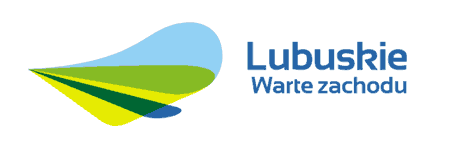 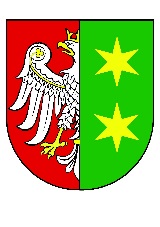 ZARZĄD
WOJEWÓDZTWALUBUSKIEGOZAMAWIAJĄCYWOJEWÓDZTWO LUBUSKIEUrząd Marszałkowski Województwa Lubuskiego w Zielonej Górzeul. Podgórna 765-057 Zielona Góratel. +48 68 456 52 00fax +48 68 456 52 96www.lubuskie.plWYKONAWCA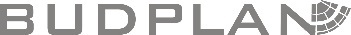 Budplan Sp. z o.o.ul. Kordeckiego 2004-327 Warszawatel. +48 22 870 42 74fax +48 22 870 42 62www. budplan.netGłówni projektanciAnna BereśAnna Olbromska-MatusiakKoordynatorAnna Olbromska-MatusiakSpis treściI.	Wprowadzenie	41.	Przyroda i środowisko	62.	Strefa społeczno-gospodarcza	123.	Dziedzictwo kulturowe	194.	Komunikacja i transport	224.1	Sieć drogowa	234.2	Sieć kolejowa	504.3	Pozostałe sieci transportu i komunikacji	535.	Infrastruktura techniczna	565.1	Energia elektryczna	575.2	Gazownictwo	645.3	Ciepłownictwo	655.4	Gospodarka wodno-ściekowa	685.5	Gospodarka odpadami	746.	Obronność i bezpieczeństwo	75WprowadzenieW planie uwzględnione zostały inwestycje celu publicznego o znaczeniu ponadlokalnym, które ustalono w dokumentach przyjętych przez Sejm Rzeczypospolitej Polskiej, Radę Ministrów, właściwego ministra lub sejmik województwa (zgodnie z art. 39 ust. 5 ustawy z dnia 27 marca 2003 r.  o planowaniu i zagospodarowaniu przestrzennym).Inwestycje zostały podzielone na te o znaczeniu w skali kraju oraz na inwestycje o znaczeniu regionalnym – w skali województwa. Strategiczne programy rozwoju oraz planowane inwestycje o znaczeniu ponadregionalnym i krajowym zawierają następujące dokumenty:Centralny Rejestr Programów Rządowych; Koncepcja Przestrzennego Zagospodarowania Kraju do 2030 roku;Program Operacyjny Infrastruktura i Środowisko na lata 2014-2020;Lista projektów realizowanych z Funduszy Europejskich w Polsce w latach 2014-2020 (stan na 1 grudnia 2015 roku);Program Budowy Dróg Krajowych na lata 2014-2023 (z perspektywą do 2025 r.);Strategia Rozwoju Transportu do 2020 roku (z perspektywą do 2030 roku);Master-Plan dla Transportu Kolejowego w Polsce do 2030 roku;Krajowy Program Kolejowy 2014-2023;Narodowy Plan Wdrażania Europejskiego Systemu Zarządzania Ruchem Kolejowym w Polsce;Program Operacyjny Inteligentny Rozwój na lata 2014-2020;Plan inwestycji priorytetowych planowanych do realizacji na drogach wojewódzkich w ramach perspektywy finansowej 2014-2020;Krajowy Program Oczyszczania Ścieków Komunalnych;Plan rozwoju w zakresie zaspokojenia obecnego  przyszłego zapotrzebowania na energię elektryczna na lata 2016-2025;Strategia Bezpieczeństwo Energetyczne i Środowisko (perspektywa do 2020 r.);MasterPlan dla dorzecza Odry;Program ochrony i zrównoważonego użytkowania różnorodności biologicznej wraz z planem działań na lata 2015-2020;Priorytetowe Ramy Działań dla sieci Natura 2000 na Wieloletni Program Finansowania UE w latach 2014-2020.  Strategie rozwoju województwa lubuskiego wraz ze wskazaniem kluczowych dla rozwoju działań i inwestycji zawierają takie dokumenty jak:Kontrakt Terytorialny dla Województwa Lubuskiego;Strategia Rozwoju Województwa Lubuskiego 2020;Wieloletnia Prognoza Finansowa Województwa Lubuskiego na lata 2016-2030;Regionalny Program Operacyjny - Lubuskie 2020;Strategia ZIT Obszaru Funkcjonalnego Gorzowa Wielkopolskiego;Strategia ZIT miejskiego obszaru funkcjonalnego Zielonej Góry;Program Rozwoju Transportu Województwa Lubuskiego (projekt);Program Rozwoju Lubuskiej Turystyki  do 2020 roku;Strategia Energetyki Województwa Lubuskiego;Plan zarządzania ryzykiem powodziowym dla regionu wodnego Dolnej Odry i Przymorza Zachodniego (projekt);Program udrożnienia wód płynących dla celów rybactwa w województwie lubuskim na lata 2005-2020;Mała retencja wodna w woj. lubuskim. Komponent rolny;IV Aktualizacja Krajowego Programu Oczyszczania Ścieków Komunalnych; Plan gospodarki odpadami dla województwa lubuskiego na lata 2012 – 2017 z perspektywą do 2020 roku.Wykazane inwestycje celu publicznego są spójne z ustaleniami Planu Zagospodarowania Przestrzennego Województwa Lubuskiego (PZPWL). PZPWL uwzględnia ustalenia kontraktu terytorialnego, który określa następujące cele rozwojowe i kierunki działań na terenie województwa lubuskiego:poprawa jakości badań oraz wzmocnienie współpracy sektora nauki i gospodarki;poprawa stanu technicznego infrastruktury transportowej zapewniającej sprawne; połączenia pomiędzy strategicznymi ośrodkami i obszarami rozwoju gospodarczego Województwa;budowa i modernizacja systemów dystrybucyjnych i przesyłowych energii elektrycznej;zapobieganie negatywnym skutkom powodzi; lepsze wykorzystanie istniejącego potencjału przyrodniczego i kulturowego Województwa; zwiększenie poziomu zatrudnienia w Województwie;redukcja poziomu wykluczenia społecznego;podniesienie poziomu wykształcenia i kompetencji w regionie;zwiększenie dostępu do usług medycznych i profilaktyka zdrowotna, w szczególności;rozwój miast wojewódzkich i obszarów powiązanych z nimi funkcjonalnie;kompleksowa rewitalizacja obszarów o wysokim nasileniu niekorzystnych zjawisk społecznych i gospodarczych. Kontrakt obowiązuje na lata 2014 – 2023 i służy określeniu celów i przedsięwzięć priorytetowych o istotnym znaczeniu dla rozwoju kraju oraz województwa lubuskiego, w ramach realizacji programów operacyjnych na lata 2014 – 2020. Natomiast programy operacyjne służą realizacji Umowy Partnerstwa w zakresie polityki spójności, oraz innych instrumentów, z których mogą być finansowane przedsięwzięcia priorytetowe przyczyniające się do osiągnięcia celów określonych w kontrakcie. Horyzont czasowy realizacji większości planowanych inwestycji wyznaczony został do 2020 lub 2030 roku.W kolejnych rozdziałach zawarto inwestycje o znaczeniu w skali kraju oraz o znaczeniu w skali województwa z podziałem na strefę przyrodniczą, społeczno-gospodarczą, dziedzictwo kulturowe, komunikację i transport, infrastrukturę techniczną, obronność i bezpieczeństwo.Przyroda i środowiskoW rozdziale tym zawarto planowane inwestycje związane zarówno z ochroną przyrody i środowiska jak i ochroną przeciwpowodziową.Dokumentami o charakterze strategicznym, określającymi działania na obszarach chronionych, w tym zwłaszcza na obszarach Natura 2000 oraz na terenach tworzących zieloną infrastrukturę, są przede wszystkim:Program Operacyjny Infrastruktura i Środowisko 2014 – 2020Strategia Bezpieczeństwo Energetyczne i Środowisko (perspektywa do 2020 r.);Program ochrony i zrównoważonego użytkowania różnorodności biologicznej wraz z planem działań na lata 2015-2020;Priorytetowe Ramy Działań dla sieci Natura 2000 na Wieloletni Program Finansowania UE w latach 2014-2020.  Wieloletnia Prognoza Finansowa Województwa Lubuskiego na lata 2016-2030Kontrakt terytorialny dla województwa lubelskiegoPozostałe analizowane dokumenty stanowią:Program udrożnienia wód płynących dla celów rybactwa w województwie lubuskim na lata 2005-2020Strategia ZIT miejskiego obszaru funkcjonalnego Zielonej GóryZgodnie z ww. dokumentami konieczne jest podjęcie działań mających na celu przeciwdziałanie czynnikom i zjawiskom powodującym spadek bioróżnorodności, w  tym istotne są zadania związane z ochroną gatunków i siedlisk, przede wszystkim na terenach parków narodowych, obszarów Natura 2000, oraz poza obszarami chronionymi w obrębie korytarzy ekologicznych i miejscach występowania gatunków zagrożonych. Dokumenty te zawierają szereg inwestycje służących realizacji określonych celów strategicznych.Strategiczne inwestycje celu publicznego w zakresie ochrony przeciwpowodziowej zawierają takie dokumenty jak:Wieloletnia Prognoza Finansowa Województwa Lubuskiego na lata 2016-2030;MasterPlan dla dorzecza Odry;Plan zarządzania ryzykiem powodziowym dla regionu wodnego Dolnej Odry i Przymorza Zachodniego (projekt);Mała retencja wodna w woj. lubuskim. Komponent rolny.Strefa społeczno-gospodarczaInwestycje celu publicznego o znaczeniu krajowym i wojewódzkim o znaczeniu dla rozwoju gospodarczego jak i rozwoju strefy społecznej zawarte są w następujących dokumentach:Strategia Rozwoju Województwa Lubuskiego 2020;Kontrakt Terytorialny dla Województwa Lubuskiego;Strategia ZIT Obszaru Funkcjonalnego Gorzowa Wielkopolskiego;Wieloletnia Prognoza Finansowa Województwa Lubuskiego na lata 2016-2030;Strategia Energetyki Województwa Lubuskiego.Do inwestycji celu publicznego o znaczeniu krajowym zaliczana jest budowa kompleksu wydobywczo-energetycznego Gubin-Brody wraz z infrastrukturą towarzyszącą. Inwestycje celu publicznego o znaczeniu wojewódzkim obejmują zadania z zakresu przemysłu, przedsiębiorczości, edukacji, sportu, ochrony zdrowia, oraz turystyki.Dziedzictwo kulturoweStrategiczne inwestycje w zakresie dziedzictwa kulturowego zawierają takie dokumenty jak:Strategia Rozwoju Województwa Lubuskiego do 2020 r.Kontrakt Terytorialny dla Województwa LubuskiegoRegionalny Program Operacyjny - Lubuskie 2020Wieloletnia Prognoza Finansowa Województwa Lubuskiego na lata 2016-2030Strategia ZIT miejskiego obszaru funkcjonalnego Gorzowa WielkopolskiegoStrategia ZIT miejskiego obszaru funkcjonalnego Zielona GóraProgram Rozwoju Lubuskiej Turystyki do 2020 rokuW ramach inwestycji celu publicznego o znaczeniu ponadregionalnym na obszarze województwa lubuskiego wskazuje się przede wszystkim powstanie Centrum Naukowo – Badawczo – Edukacyjno – Turystycznego Grodzisko w Wicinie, wskazywane w Kontrakcie Terytorialnym dla Województwa Lubuskiego. Ponadto przewiduje się inwestycje w zakresie ochrony i rewitalizacji obiektów zabytkowych oraz rozwoju turystyki z wykorzystaniem elementów dziedzictwa kulturowego. Komunikacja i transportW dziale komunikacja i transport podstawę do ujęcia zadań inwestycyjnych stanowią:Strategia Rozwoju Transportu do 2020 roku (z perspektywą do 2030 roku);Program Budowy Dróg Krajowych na lata 2014-2023 (z perspektywą do 2025 r.);Krajowy Program Kolejowy 2014-2023;Narodowy Plan Wdrażania Europejskiego Systemu Zarządzania Ruchem Kolejowym w Polsce;Program Operacyjny Infrastruktura i Środowisko 2014-2020;Program Operacyjny Inteligentny Rozwój na lata 2014-2020;Program Rozwoju Transportu Województwa Lubuskiego (projekt);Plan inwestycji priorytetowych planowanych do realizacji na drogach wojewódzkich w ramach perspektywy finansowej 2014-2020;Strategia Rozwoju Województwa Lubuskiego 2020;Kontrakt Terytorialny dla Województwa Lubuskiego;Wykaz przedsięwzięć do Wieloletniej Prognozy Finansowej Województwa Lubuskiego na lata 2013–2024;Strategia ZIT MOF GW;Strategia ZIT MOF ZG. Program Rozwoju Lubuskiej Turystyki do 2020 roku;	Największa liczba inwestycji celu publicznego dotyczy sieci drogowej – inwestycje o znaczeniu ponadlokalnym zlokalizowane są na sieci dróg krajowej, przedsięwzięcia o lokalnym oddziaływaniu odnoszą się do dróg wojewódzkich. Inwestycje o największym znaczeniu prowadzone są na drogach należących do sieci TEN-T, jest to ukończenie budowy drogi ekspresowej S3 oraz budowa autostrady A18. Istotną część zestawienia obejmują działania mające na celu podnoszenie warunków technicznych dróg krajowych i wojewódzkich, poprawiające warunki i bezpieczeństwo ruchu, a także powstawanie obejść drogowych. Większość inwestycji drogowych posiada horyzont czasowy do roku 2020.	Inwestycje celu publicznego dotyczą również innych gałęzi transportu – zwiększając ich znaczenie wobec transportu samochodowego. W zakresie transportu kolejowego kluczowe są prace modernizacyjne ze szczególnym uwzględnieniem linii E59 i C-E59 leżących w korytarzach TEN-T. Remonty i modernizacje przewidziane są na żeglownych odcinkach rzek, które tworzą Międzynarodowe Drogi Wodne E30 i E70. W znaczeniu regionalnym i lokalnym dużą wagę przyłożono do inwestycji mających wykreowanie niskoemisyjnych systemów transportu publicznego oraz rozwój wykorzystania transportu rowerowego. Przewiduje się również inwestycje w transport lotniczy oparte na porcie lotniczym w Babimoście. Sieć drogowaSieć kolejowaPozostałe sieci transportu i komunikacjiInfrastruktura technicznaDo inwestycji celu publicznego o znaczeniu krajowym w zakresie infrastruktury technicznej zaliczana jest budowa i modernizacja sieci elektroenergetycznej najwyższych napięć, budowa elektrowni w Gubinie a także budowa oraz modernizacja przesyłowych gazociągów wysokiego ciśnienia. Powyższe inwestycje wynikają z:Koncepcji Przestrzennego Zagospodarowania Kraju;Listy projektów strategicznych dla infrastruktury energetycznej, w ramach Programu Operacyjnego Infrastruktura i Środowisko 2014 – 2020;Strategii Rozwoju Województwa Lubuskiego 2020;Strategii Energetyki Województwa Lubuskiego;Ustawy z dnia 24 kwietnia 2009 r. o inwestycjach w zakresie terminalu regazyfikacyjnego skroplonego gazu ziemnego w Świnoujściu;Kontrakt Terytorialny dla Województwa LubuskiegoInwestycje celu publicznego o znaczeniu wojewódzkich obejmują zadania z zakresu budowy i utrzymywania sieci elektroenergetycznych oraz gazowych, a także innych obiektów i urządzeń niezbędnych do korzystania z tych przewodów i urządzeń a także budowy i utrzymywanie urządzeń służących do zaopatrzenia ludności w wodę, gromadzenia, przesyłania, oczyszczania i odprowadzania ścieków oraz odzysku i unieszkodliwiania odpadów, w tym ich składowania. Zawarte są one w następujących dokumentach:Lista projektów strategicznych dla infrastruktury energetycznej, w ramach Programu Operacyjnego Infrastruktura i Środowisko 2014 – 2020;Program Operacyjny Infrastruktura i Środowisko 2014 – 2020;Strategia Rozwoju Województwa Lubuskiego 2020;Kontrakt Terytorialny dla Województwa Lubuskiego;Wieloletnia Prognoza Finansowa Województwa Lubuskiego na lata 2016-2030;Strategia Energetyki Województwa Lubuskiego;Strategia ZIT Obszaru Funkcjonalnego Gorzowa Wielkopolskiego; Strategia ZIT miejskiego obszaru funkcjonalnego Zielonej Góry;IV Aktualizacja Krajowego Programu Oczyszczania Ścieków Komunalnych; Plan gospodarki odpadami dla województwa lubuskiego na lata 2012 – 2017 z perspektywą do 2020 roku.Energia elektrycznaGazownictwoCiepłownictwoGospodarka wodno-ściekowaGospodarka odpadami Obronność i bezpieczeństwoW Planie Zagospodarowania Przestrzennego Województwa Lubuskiego (PZPWL) uwzględniono zadania rządowe, służące realizacji ponadlokalnych celów publicznych ujętych w Centralnym Rejestrze Programów Rządowych. Jednym z nich jest inwestycja z zakresu obronności i bezpieczeństwa kraju, zawarta w Programie Inwestycji Organizacji Traktatu Północnoatlantyckiego w Dziedzinie Bezpieczeństwa (NSIP – NATO Security Investment Programme, CP 2A0022 - infrastruktura dla Sił Wzmocnienia NATO).Zespół autorskiIzabela BielowskaAnna BielskaRoksana FudałaJoanna GoskZuzanna GóreckaIlona Izdebska-JózwikAnna JanuszkoMałgorzata KopkaKatarzyna Łysyganicz-FrancuzikMonika NasiłowskaAdam PotapowiczAdrianna PotockaEwelina SkirzyńskaMagdalena SmoczyńskaKamil SuchożebskiAgnieszka SzaniawskaMonika SzczypiorskaMarlena SzklarzIzabela SzymańskaGrzegorz SzyperekWspółpraca i konsultacje – Urząd Marszałkowski Województwa Lubuskiego w Zielonej GórzeRoman Bąk Mariusz GorajAlicja ŁukaszewskaElżbieta JaworskaJolanta Cygan-BieleńMarta StamirowskaAleksandra LewickaMaja WłosińskaICP w zakresie ochrony przyrody i środowiskaICP w zakresie ochrony przyrody i środowiskaICP w zakresie ochrony przyrody i środowiskaNazwa inwestycjiLokalizacja (gmina)Dokumenty źródłowehoryzont czasowyICP o znaczeniu krajowymICP o znaczeniu krajowymICP o znaczeniu krajowymOsiągnięcie właściwego stanu ochrony lub jego poprawę w odniesieniu do typów siedlisk przyrodniczych i gatunków o znaczeniu priorytetowym występujących w obszarach Natura 2000, które wymagają ochrony czynnejobszary Natura 2000Program Operacyjny Infrastruktura i Środowisko 2014 – 2020Priorytetowe Ramy Działań dla sieci Natura 2000 na Wieloletni Program Finansowania UE W latach 2014-2020do 2020Poprawa lub osiągnięcie właściwego stanu ochrony w odniesieniu do pozostałych typów siedlisk przyrodniczych i gatunków występujących w obszarach Natura 2000obszary Natura 2000Program Operacyjny Infrastruktura i Środowisko 2014 – 2020Priorytetowe Ramy Działań dla sieci Natura 2000 na Wieloletni Program Finansowania UE W latach 2014-2020do 2020Działania na rzecz zapewnienia korzyści ekosystemowych Natury 2000, w szczególności w kwestii łagodzenia skutków zmian klimatycznych oraz adaptacji do zmian klimatuobszary Natura 2000Program Operacyjny Infrastruktura i Środowisko 2014 – 2020Priorytetowe Ramy Działań dla sieci Natura 2000 na Wieloletni Program Finansowania UE W latach 2014-2020do 2020Działania na rzecz promocji zrównoważonej turystyki i zielonych miejsc pracy  na terenach obszarów Natura 2000 oraz na rzecz promocji innowacyjnych rozwiązań związanych z siecią Natura 2000obszary Natura 2000Program Operacyjny Infrastruktura i Środowisko 2014 – 2020Priorytetowe Ramy Działań dla sieci Natura 2000 na Wieloletni Program Finansowania UE W latach 2014-2020do 2020Termomodernizacja budynków (łącznie z zastosowaniem OZE w budynkach) (Lasy Państwowe)całe województwoProgram Operacyjny Infrastruktura i Środowisko 2014 - 2020do 2020ICP o znaczeniu wojewódzkimDziałania udrażniające w zakresie potrzeb przywracania ciągłości morfologicznej cieków województwa lubuskiegorz. Bóbr:gm. Krosno Odrzańskie, gm. Bobrowice, gm. Nowogród Bobrzańskigm. Żagań, m. Żagań, gm. Małomice, gm. Szprotawa,rz. Drawa:gm. Dobiegniew,rz. Nysa Łużycka:gm. Gubin, gm. Brodygm. Trzebiel, gm. Łęknicagm. Przewóz, gm. Lubrza,rz. Młynówka Chlebowo:gm. Gubin,rz. Ilanka:gm. Słubice, gm. Cybinkagm. Rzepin, gm. Kożuchów, gm. Torzym, m. Torzym,rz. Pliszka:gm. Cybinka, gm. Torzym, gm. Bytnica, gm. Łagów, rz. Postomia:gm. Krzeszyce, gm. Żagań, gm. Sulęcin,rz. Kłodawka:m. Gorzów Wlkp., gm. Kłodawa, rz. Obrzyca:gm. Cybinka, gm. Kargowa, gm. Kolsko, gm. Sława,Kanał Łącza:gm. Czerwińskrz. Ośnianka:gm. Słońsk, gm. Ośno Lubuskierz. Pełcz:gm. Strzelce Krajeńskie, gm. SkąpeKanał Zimna Woda:gm. Brzeźnica, gm. Dąbie, rz. Santoczna:gm. Kłodawarz. Mierzęcka Struga:gm. Cybinka, gm. Dobiegniew, gm. Lubsko, rz. Struga Lubikowska:gm. Przetoczyna, gm. Pszczew rz. Gniła Obra:gm. Kargowa, gm. Babimost, rz. Lubniewka:gm. Gubin, gm. Lubniewice,rz. Paklica:gm. Międzyrzecz, gm. Lubrza, gm. Lipinki Łużyckie,rz. Gryżynka:gm. Krosno Odrzańskie,gm. Bytnica, rz. Szprotawa:gm. Szprotawa, rz. Brzeźnica:gm. Nowogród Bobrzański, gm. Brzeźnica, rz. Ołobok:gm. Czerwińsk, gm. Skąpe,rz. Rakownik:gm. Lubrzarz. Struga Jeziorna:gm. Międzyrzeczrz. Biała:gm. Krosno Odrzańskie, gm. Bytnica, gm. Międzyrzeczrz. Strużyna:gm. Czerwińskrz. Gościmka:gm. Gościmrz. Lubsza:gm. Gubin, gm. Brody, gm. Lubsko, m. Lubsko, gm. Cybinka, gm. JasieńProgram udrożnienia wód płynących dla celów rybactwa w województwie lubuskim na lata 2005-2020do 2020do 2020Stworzenie niskoemisyjnego systemu komunikacji publicznej na obszarze funkcjonalnym Zielonej Góry w oparciu o pojazdy elektrycznem. Zielona Góra, gm. Czerwieńsk, gm. Sulechów, gm. Świdnica, gm. ZabórStrategia ZIT miejskiego obszaru funkcjonalnego Zielonej Górydo 2022Zakup i dostarczenie aktualizacji oprogramowania, w tym świadczenie gwarancji serwisu progr. oprogr. służącego do obsługi opłat za korzystanie ze środ., opłaty produktowej, opłaty za substancje kontrolowane oraz księgowania i redystrybucji tych opłat – Zapewnienie pracy Wydziału Opłat Środowiskowychm. Zielona Góra, 
m. Gorzów Wlkp.Wieloletnia Prognoza Finansowa Województwa Lubuskiego na lata 2016-2030do 2017Termomodernizacja państwowych placówek szkolnictwa artystycznego w województwie lubuskim całe województwoKontrakt terytorialny dla województwa lubelskiego
(przedsięwzięcia warunkowe, których realizacja jest uzależniona między innymi od dostępności środków finansowych)do 2020ICP w zakresie ochrony przeciwpowodziowejICP w zakresie ochrony przeciwpowodziowejICP w zakresie ochrony przeciwpowodziowejNazwa inwestycjiLokalizacja (gmina)Dokumenty źródłowehoryzont czasowyICP o znaczeniu wojewódzkimICP o znaczeniu wojewódzkimICP o znaczeniu wojewódzkimDziałania dla obszaru problemowego Słubice: ochrona przeciwpowodziowa miasta Słubice polegająca ma odbudowie cieków, umocnieniu i budowie wałów przeciwpowodziowych oraz odbudowa Czarnego Kanału i Raczej Strugi gm. SłubicePlan zarządzania ryzykiem powodziowym dla regionu wodnego Dolnej Odry i Przymorza Zachodniego (projekt)Ochrona przeciwpowodziowa miasta Słubice – Poprawa stanu zabezpieczenia przeciwpowodziowego miasta Słubice dla zapewnienia ochrony życia i zdrowia mieszkańców oraz bezpieczeństwa ich mieniagm. SłubiceWieloletnia Prognoza Finansowa Województwa Lubuskiego na lata 2016-2030do 2018 r.Działania dla obszaru problemowego Drezdenko: budowa zbiornika Piłka, rozbudowa i modernizacja wałów przeciwpowodziowych w mieście Drezdenkogm. DrezdenkoPlan zarządzania ryzykiem powodziowym dla regionu wodnego Warty (projekt)Działania dla obszaru problemowego Gorzów Wlkp.: regulacja Warty, odbudowa budowli regulującychm. Gorzów WielkopolskiPlan zarządzania ryzykiem powodziowym dla regionu wodnego Warty (projekt)Działania dla obszaru problemowego Kostrzyn–Słońsk.: rozbudowa wałów i polderu Warniki, odbudowa budowli regulacyjnych i roboty regulacyjne na Warcie od Kostrzyna nad Odrą do Santokum. Kostrzyn nad Odrą, gm. Słońsk, gm. Witnica, gm. Bogdaniec, m. Gorzów Wlkp. gm. SantokPlan zarządzania ryzykiem powodziowym dla regionu wodnego Warty (projekt)Działania dla obszaru problemowego Gubin: zwiększenie rozstawu wałów Nysy Łużyckiej powyżej Gubina i zabezpieczenie przed powodzią m. Gubin wraz z ujściowym odcinkiem rz. Lubszym. GubinPlan zarządzania ryzykiem powodziowym dla regionu wodnego Środkowej Odry (projekt)Działania dla obszaru problemowego Krosno Odrzańskie: budowę wałów, rozbudowę kanałów ulgi i umocnienia na lewym brzegu Odrygm. Krosno OdrzańskiePlan zarządzania ryzykiem powodziowym dla regionu wodnego Środkowej Odry (projekt)Zabezpieczenie przed powodzią miasta Krosno Odrzańskie – Stworzenie możliwości poprawy skuteczności zabezpieczenia przeciwpowodziowego miejscowości Krosno Odrzańskie poprzez opracowanie dokumentacji technicznej niezbędnej do realizacji inwestycjigm. Krosno OdrzańskieWieloletnia Prognoza Finansowa Województwa Lubuskiego na lata 2016-2030do 2017 r.Działania dla obszaru problemowego Nowa Sól: rozsunięcie obwałowań, regulacja koryta Czarnej Strugi z rozbudową wałów przeciwpowodziowych i budowę przepompowni oraz odbudowa i modernizacja wału przeciwpowodziowego Odry w Kiełczum. i gm. Nowa SólPlan zarządzania ryzykiem powodziowym dla regionu wodnego Środkowej Odry (projekt)Nowa Sól – Pleszówek – etap I budowa lewobrzeżnego obwałowania rzeki Odry w km 429,85-432,40 oraz obwałowań rzeki Czarnej Strugi w km 0+000-3+300 oraz Nowa Sól-Pleszówek etap II budowa przepompowni odwadniającej z modernizacją istniejących obwałowań – Poprawa stanu zabezpieczenia przeciwpowodziowego miasta Nowa Sól dla zapewnienia ochrony życia i zdrowia mieszkańców oraz bezpieczeństwa ich mieniam. Nowa SólWieloletnia Prognoza Finansowa Województwa Lubuskiego na lata 2016-2030do 2018 r.Kiełcz – odbudowa i modernizacja wału p.pow. rz. Odry w km 424+000 – 424+500 – Odbudowa i modernizacja wału przeciwpowodziowego na długości 500 m w km rzeki Odry 424+000 – 424+500gm. Nowa SólWieloletnia Prognoza Finansowa Województwa Lubuskiego na lata 2016-2030do 2017 r.Działania dla obszaru problemowego Przewóz: budowa obwałowań prawostronnych na Nysie Łużyckiejgm. PrzewózPlan zarządzania ryzykiem powodziowym dla regionu wodnego Środkowej Odry (projekt)Rzeka Nysa Łużycka – budowa obwałowań prawostronnych na wysokości m. Przewóz – Budowa obwałowań prawostronnych na wysokości miejscowości Przewóz wzdłuż rzeki Nysy Łużyckiej od km 101+030 do km 101+830gm. PrzewózWieloletnia Prognoza Finansowa Województwa Lubuskiego na lata 2016-2030do 2018 r.Działania dla obszaru problemowego Wężysko–Chlebowa: budowa lewostronnego wału przeciwpowodziowego Odry,  rozsunięcie obwałowańgm. Krosno OdrzańskiePlan zarządzania ryzykiem powodziowym dla regionu wodnego Środkowej Odry (projekt)Wężyska – Chlebowo – budowa lewostronnego wału przeciwpowodziowego rzeki Odry, hm. Maszewo, Gubin, Krosno Odrzańskie – Poprawa stanu zabezpieczenia przeciwpowodziowego obszarów poniżej Krosna Odrzańskiego dla zapewnienia ochrony życia i zdrowia mieszkańców oraz bezpieczeństwa ich mieniagm. Krosno OdrzańskieWieloletnia Prognoza Finansowa Województwa Lubuskiego na lata 2016-2030do 2018 r.Odbudowa kanału Pulsa III – etap Igm. SantokMasterPlan dla dorzecza Odrydo 2021 r.Regulacja i obwałowanie południowego kanału Obrygm. SławaMasterPlan dla dorzecza Odrydo 2021 r.Odbudowa i rekonstrukcja rzeki Biała Woda – etap Igm. Nowa SólMasterPlan dla dorzecza Odrydo 2021 r.Odbudowa Gniłej Obry w Kręcku – etap Igm. ZbąszynekMasterPlan dla dorzecza Odrydo 2021 r.Odbudowa i modernizacja rzeki Żarkim. ŻaryMasterPlan dla dorzecza Odrydo 2021 r.Odbudowa i modernizacja rzeki Żarki w km 0+000 – 6+576 – Poprawa zabezpieczenia przeciwpowodziowego miejscowości Żary poprzez opracowanie dokumentacji techniczno – wykonawczej niezbędnej do realizacj inwestycjim. ŻaryWieloletnia Prognoza Finansowa Województwa Lubuskiego na lata 2016-2030do 2016 r.Budowa zbiornika retencyjnego w Białkowiegm. LubskoMała retencja wodna w woj. lubuskim. Komponent rolnydo 2020 r.Budowa zbiornika retencyjnego w Jasieniugm. JasieńMała retencja wodna w woj. lubuskim. Komponent rolnydo 2020 r.Zakup sprzętu do monitorowania obiektów ochrony przeciwpowodziowej województwa lubuskiego wszystkie gminyWieloletnia Prognoza Finansowa Województwa Lubuskiego na lata 2016-2030do 2017 r.ICP w zakresie strefy społeczno-gospodarczej ICP w zakresie strefy społeczno-gospodarczej ICP w zakresie strefy społeczno-gospodarczej ICP w zakresie strefy społeczno-gospodarczej  Nazwa inwestycjiLokalizacja (gmina)Dokumenty źródłowehoryzont czasowyICP o znaczeniu krajowymICP o znaczeniu krajowymICP o znaczeniu krajowymICP o znaczeniu krajowymBudowa kompleksu wydobywczo-energetycznego Gubin-Brody wraz z infrastrukturą towarzyszącągm. GubinStrategia Rozwoju Województwa Lubuskiego 2020do 2020 r.ICP o znaczeniu wojewódzkimICP o znaczeniu wojewódzkimICP o znaczeniu wojewódzkimICP o znaczeniu wojewódzkimPrzedsięwzięcia dotyczące realizacji RANB w województwie lubuskim (w ramach właściwego krajowego programu operacyjnego na lata 2014-2020)woj. lubuskieKontrakt Terytorialny dla Województwa Lubuskiegodo 2023 r.Termomodernizacja państwowych placówek szkolnictwa artystycznego w województwie lubuskim (projekt wieloletni realizowany przez Ministerstwo Kultury i Dziedzictwa Narodowego)woj. lubuskieKontrakt Terytorialny dla Województwa Lubuskiegodo 2023 r.Północno-Zachodnie Centrum Biogospodarki (BioAT) (projekt rekomendowany do RPO) woj. lubuskieKontrakt Terytorialny dla Województwa Lubuskiego (przedsięwzięcia warunkowe, których realizacja jest uzależniona między innymi od dostępności środków finansowych)do 2023 r.Radioteleskop 90m – Narodowego Centrum Radioastronomii i Inżynierii Kosmicznej woj. lubuskieKontrakt Terytorialny dla Województwa Lubuskiego (przedsięwzięcia warunkowe, których realizacja jest uzależniona między innymi od dostępności środków finansowych)do 2023 r.Ponadregionalne specjalistyczne centra usług medycznych – Ośrodek Radioterapii w Gorzowie Wlkp., wraz z wyposażeniem – Rozbudowa i doposażenie Zakładu Radioterapii w Zielonej Górzem. Gorzów Wlkp., m. Zielona GóraKontrakt Terytorialny dla Województwa Lubuskiego (przedsięwzięcia warunkowe, których realizacja jest uzależniona między innymi od dostępności środków finansowych)do 2023 r.Rozwój szkolnictwa wyższego uwzględniającego potrzeby regionalne woj. lubuskieKontrakt Terytorialny dla Województwa Lubuskiego (przedsięwzięcia warunkowe, których realizacja jest uzależniona między innymi od dostępności środków finansowych)do 2023 r.Rozwój Lubuskiego Parku Przemysłowo–Technologicznego w Nowym Kisieliniem. Zielona GóraStrategia Rozwoju Województwa Lubuskiego 2020do 2020 r.Rozwój Parku Technologii i Logistyki Przemysłu INTERIOR w Nowej Solim. Nowa SólStrategia Rozwoju Województwa Lubuskiego 2020do 2020 r.Utworzenie parku naukowo-przemysłowego w Gorzowie Wlkp.m. Gorzów Wlkp.Strategia Rozwoju Województwa Lubuskiego 2020Strategia Zintegrowanych Inwestycji Terytorialnych Obszaru Funkcjonalnego Gorzowa Wielkopolskiegodo 2020 r.Rozwój Lubuskiego Szlaku Wina i Miodugm. Dobiegniew, gm. Drezdenko, gm. Santok, gm. Bogdaniec, gm. Pszczew, gm. Sulęcin, gm. Rzepin, gm. Łagów, gm. Lubrza, gm. Świebodzin, gm. Bytnica, gm. Krosno Odrzańskie, gm. Dąbie, gm. Czerwieńsk, gm. Sulechów, gm. Babimost, m. Zielona Góra, gm. Świdnica, gm. Zabór, gm. Otyń, gm. Nowogród Bobrzański, gm. Jasień, m. Nowa Sól, m. Żary, gm. Sława, gm. Bytom Odrzański, gm. Nowe Miasteczko, gm. SzprotawaStrategia Rozwoju Województwa Lubuskiego 2020do 2020 r.Dokończenie rozbudowy Wojewódzkiego Ośrodka Sportu i Rekreacji w Drzonkowie oraz poprawa infrastruktury sportowo-rekreacyjnej w Gorzowie Wlkp.m. Zielona Góra, m. Gorzów Wlkp.Strategia Rozwoju Województwa Lubuskiego 2020do 2020 r.Funkcjonowanie na terenie Województwa Lubuskiego Centrum Obsługi Inwestorów i Eksporterów (COIE) – Świadczenie usług informacyjnych w ramach COIE, niezbędnych do planowania, organizowania i realizacji eksportu i importu z/do Polskiwoj. lubuskieWieloletnia Prognoza Finansowa Województwa Lubuskiego na lata 2016-2030do 2020 r.Lubuskie aktywne i turystyczne – Budowa i rozwój marki turystycznej w województwie lubuskim, polegającej na drogowym oznakowaniu turystycznym województwa, budowie Lubuskiego Centrum Winiarstwa, promocji projektu oraz oferty turystycznej, budowie dziesięciu przystani nadodrzańskichwoj. lubuskieWieloletnia Prognoza Finansowa Województwa Lubuskiego na lata 2016-2030do 2029 r.Lubuskie e-Zdrowie – Stworzenie elektronicznej platformy, która zapewni mieszkańcom Województwa Lubuskiego dostęp do szerokiego zakresu informacji na temat usług medycznych, wdrożenia systemu wspomagającego zarządzanie w jednostkach służby zdrowia oraz wspierającego podejmowanie decyzji w zakresie kreowania polityki zdrowotnej regionu z poziomu organu właścicielskiegowoj. lubuskieWieloletnia Prognoza Finansowa Województwa Lubuskiego na lata 2016-2030do 2018 r.Stypendia motywacyjne Marszałka Województwa Lubuskiego – Wyrównywanie szans edukacyjnych dla uczniów szczególnie uzdolnionych zwłaszcza w zakresie nauk matematyczno-przyrodniczych i technicznych szkół ponadgimnazjalnychwoj. lubuskieWieloletnia Prognoza Finansowa Województwa Lubuskiego na lata 2016-2030do 2016 r.Budowa bazy Śmigłowcowej Służby Ratownictwa Medycznego (HEMS) Lotniczego Pogotowia Ratunkowego w Gorzowie Wlkp. – Zwiększenie zasięgu i dostępności usług dla pacjentów, ofiar wypadków komunikacyjnych i nagłych zachorowań oraz poprawienie mobilności, efektywności i jakości działań wykonywanych na rzecz bezpieczeństwa i ochrony zdrowiawoj. lubuskieWieloletnia Prognoza Finansowa Województwa Lubuskiego na lata 2016-2030do 2017 r.Budowa zespołu boisk wraz z siłownią plenerową – Budowa dwóch profesjonalnych, całorocznych płyt piłkarskich o wymiarach 105x68 i 60x30 m o nawierzchni ze sztucznej atestowanej trawy, boiska wielofunkcyjnego o sztucznej nawierzchni do siatkówki, koszykówki i piłki ręcznej w Wojewódzkim Ośrodku Sportu i Rekreacji w Drzonkowie w Zielonej Górzem. Zielona GóraWieloletnia Prognoza Finansowa Województwa Lubuskiego na lata 2016-2030do 2019 r.Opracowanie analizy makroekonomicznej dotyczącej wpływu realizacji węzłów „Łagów” i „Myszęcin” na autostradzie A-2 na rozwój gospodarczy terenów wokół węzłów oraz regionu w Województwie Lubuskim – Uzyskanie informacji czy współfinansowanie przez Województwa Lubuskie budowy węzłów na autostradzie A-2 ze środków programu RPO Lubuskie 2020 przeniesie oczekiwane efekty gospodarcze w postaci wzrostu przedsiębiorczości na terenach przyległych gmingm. Łagów, gm. SzczaniecWieloletnia Prognoza Finansowa Województwa Lubuskiego na lata 2016-2030do 2016 r.Promocja Województwa Lubuskiego poprzez przewoźników lotniczych operujących z lotniska Zielona Góra/Babimost do Warszawy i innych międzynarodowych portów lotniczychwoj. lubuskieWieloletnia Prognoza Finansowa Województwa Lubuskiego na lata 2016-2030do 2016 r.Budowa Centrum Edukacji Zawodowejm. Gorzów Wlkp.Strategia Zintegrowanych Inwestycji Terytorialnych Obszaru Funkcjonalnego Gorzowa Wielkopolskiegodo 2020 r.Termomodernizacja budynków użyteczności publicznej w MOFm. Gorzów Wlkp.Strategia Zintegrowanych Inwestycji Terytorialnych Obszaru Funkcjonalnego Gorzowa Wielkopolskiegodo 2020 r.Rewitalizacja zabytkowej willi Jahnego wraz z zagospodarowaniem terenu pod Miejski Ośrodek Sztukim. Gorzów Wlkp.Strategia Zintegrowanych Inwestycji Terytorialnych Obszaru Funkcjonalnego Gorzowa Wielkopolskiegodo 2020 r.Rewitalizacja hali targowej na potrzeby kulturalnem. Gorzów Wlkp.Strategia Zintegrowanych Inwestycji Terytorialnych Obszaru Funkcjonalnego Gorzowa WielkopolskiegoRemont budynku Miejskiego Ośrodka Sztuki na potrzeby Miejskiego Centrum Kulturym. Gorzów Wlkp.Strategia Zintegrowanych Inwestycji Terytorialnych Obszaru Funkcjonalnego Gorzowa Wielkopolskiegodo 2020 r.Projekt „Łączą nas rzeki”woj. lubuskieStrategia Zintegrowanych Inwestycji Terytorialnych Obszaru Funkcjonalnego Gorzowa Wielkopolskiegodo 2020 r.Zbrojenie terenów inwestycyjnych w MOF GWwoj. lubuskieStrategia Zintegrowanych Inwestycji Terytorialnych Obszaru Funkcjonalnego Gorzowa Wielkopolskiegodo 2020 r.Promocja turystyczno-gospodarcza MOF GWwoj. lubuskieStrategia Zintegrowanych Inwestycji Terytorialnych Obszaru Funkcjonalnego Gorzowa Wielkopolskiegodo 2020 r.Budowa Centrum Edukacji Artystycznej etap II: Zespół Szkół Artystycznychm. Gorzów Wlkp.Strategia Zintegrowanych Inwestycji Terytorialnych Obszaru Funkcjonalnego Gorzowa Wielkopolskiegodo 2020 r.Organizacja zaplecza dla wykształcenia kadry inżynieryjno-technicznej do obsługi kompleksu górniczo-energetycznego Gubin-Brodywoj. lubuskieStrategia Energetyki Województwa Lubuskiegodo 2030 r.Organizacja zaplecza dla wykształcenia kadry inżynieryjno-technicznej instalatorów instalacji OZEwoj. lubuskieStrategia Energetyki Województwa Lubuskiegodo 2030 r.Wspieranie i rzeczowa realizacja projektów rozwiązań systemowych dla budynków użyteczności publicznej jako demonstracyjnychwoj. lubuskieStrategia Energetyki Województwa Lubuskiegodo 2030 r.Inicjowanie współpracy ośrodków badawczych w regionie i poza nim, w aspekcie efektywności energetycznejwoj. lubuskieStrategia Energetyki Województwa Lubuskiegodo 2030 r.Wspieranie transferu technologii, współpraca pomiędzy ośrodkami badawczymi i przedsiębiorstwami województwa i sąsiednich landów niemieckichwoj. lubuskieStrategia Energetyki Województwa Lubuskiegodo 2030 r.Organizacja zaplecza dla wykształcenia kadry inżynieryjno-technicznej dla energetyki komunalnej i zarządzania energiąwoj. lubuskieStrategia Energetyki Województwa Lubuskiegodo 2030 r.Wspieranie rozwoju organizacja branżowych energetycznychwoj. lubuskieStrategia Energetyki Województwa Lubuskiegodo 2030 r.Przekazywanie wiedzy i narzędzi dla prowadzenia działalności w obszarze konsultingu i projektowania rozwiązań związanych z efektywnością energetycznąwoj. lubuskieStrategia Energetyki Województwa Lubuskiegodo 2030 r.Opracowanie programu działań promocyjnych i popularyzujących ujęte w strategii kierunki działań z określeniem źródeł finansowania i harmonogramów realizacji na szczeblu regionalnym i jego realizacja w cyklu rocznymwoj. lubuskieStrategia Energetyki Województwa Lubuskiegodo 2030 r.ICP w zakresie dziedzictwa kulturowegoICP w zakresie dziedzictwa kulturowegoICP w zakresie dziedzictwa kulturowegoNazwa inwestycjiLokalizacja (gmina)Dokumenty źródłowehoryzont czasowyICP o znaczeniu wojewódzkimCentrum Naukowo – Badawczo – Edukacyjno – Turystyczne Grodzisko w Wicinie gm. JasieńKontrakt Terytorialny dla Województwa Lubuskiego (przedsięwzięcia warunkowe, których realizacja jest uzależniona między innymi od dostępności środków finansowych)do 2020 r.Rozwój Lubuskiego Szlaku Wina i Miodu(wskazany również w strefie społeczno-gospodarczej)gm. Dobiegniew, gm. Drezdenko, gm. Santok, gm. Bogdaniec, gm. Pszczew, gm. Sulęcin, gm. Rzepin, gm. Łagów, gm. Lubrza, gm. Świebodzin, gm. Bytnica, gm. Krosno Odrzańskie, gm. Dąbie, gm. Czerwieńsk, gm. Sulechów, gm. Babimost, m. Zielona Góra, gm. Świdnica, gm. Zabór, gm. Otyń, gm. Nowogród Bobrzański, gm. Jasień, m. Nowa Sól, m. Żary, gm. Sława, gm. Bytom Odrzański, gm. Nowe Miasteczko, gm. SzprotawaStrategia Rozwoju Województwa Lubuskiego do 2020 r.do 2020 r. Lubuskie aktywne i turystyczne – Budowa i rozwój marki turystycznej w województwie lubuskim, polegającej na drogowym oznakowaniu turystycznym województwa, budowie Lubuskiego Centrum Winiarstwa, promocji projektu oraz oferty turystycznej, budowie dziesięciu przystani nadodrzańskich(wskazany również w strefie społeczno-gospodarczej)Cały obszar województwaWieloletnia Prognoza Finansowa Województwa Lubuskiego na lata 2016-2030do 2029 r.Ochrona i zachowanie obiektów zabytkowych i zasobów kultury.Cały obszar województwaRegionalny Program Operacyjny - Lubuskie 2020 do 2020 r.Przebudowa instytucji kultury oraz dostosowanie obiektów do prowadzenia działalności kulturalnej i turystycznej.Cały obszar województwaRegionalny Program Operacyjny - Lubuskie 2020 do 2020 r.Wykorzystanie dziedzictwa naturalnego i zasobów kultury do rozwoju turystyki.Cały obszar województwaRegionalny Program Operacyjny - Lubuskie 2020 do 2020 r.Rewitalizacja zabytkowej willi Jahnego wraz z zagospodarowaniem terenu pod Miejski Ośrodek Sztuki.(wskazany również w strefie społeczno-gospodarczej)m. Gorzów Wlkp.Strategia ZIT miejskiego obszaru funkcjonalnego Gorzowa Wielkopolskiegodo 2020 r. Renowacja muru obronnego z zagospodarowaniem otoczeniam. Gorzów Wlkp.Strategia ZIT miejskiego obszaru funkcjonalnego Gorzowa Wielkopolskiegodo 2020 r. Rewitalizacja Parku Siemiradzkiego.m. Gorzów Wlkp.Strategia ZIT miejskiego obszaru funkcjonalnego Gorzowa Wielkopolskiegodo 2020 r.Projekt „Łączą nas rzeki”.(wskazany również w strefie społeczno-gospodarczej)m. Gorzów Wlkp., gm. Bogdaniec, gm. Drezdenko, gm. Górzyca, m. Kostrzyn n/O, gm. Santok, gm. Słubice, gm. Skwierzyna, gm. Witnica oraz gm. ZwierzynStrategia ZIT miejskiego obszaru funkcjonalnego Gorzowa Wielkopolskiegodo 2020 r.Promocja turystyczno-gospodarcza MOF GW.(wskazany również w strefie społeczno-gospodarczej)m. MOF OW GWStrategia ZIT miejskiego obszaru funkcjonalnego Gorzowa Wielkopolskiegodo 2020 r. Inwestycje w infrastrukturę obszarów zdegradowanych zgodnie z Gminnymi Programami Rewitalizacji.MOF OW ZGStrategia ZIT miejskiego obszaru funkcjonalnego Zielona Górado 2022 r.Rozbudowa, modernizacja obiektów użytkowanych na celedziałalności kulturalnej, wyposażenie obiektów w sprzęt niezbędny do prowadzenia działalności, organizacja i wyposażenie punktów informacyjnych, w tym w odpowiednie systemy informatyczne.MOF OW ZGStrategia ZIT miejskiego obszaru funkcjonalnego Zielona Górado 2022 r.Zakup i modernizacja taboru kolei podziemnej w bunkrach Międzyrzeckiego Rejonu Umocnionegogm. MiędzyrzeczProgram Rozwoju Lubuskiej Turystykido 2020 rokudo 2020 r.Budowa nowego obiektu na potrzeby siedziby Muzeum Fortyfikacji i Nietoperzy w Pniewie i obsługi ruchu turystycznego w Międzyrzeckim Rejonie Umocnionymgm. MiędzyrzeczProgram Rozwoju Lubuskiej Turystyki do 2020 rokudo 2020 r.Stworzenie infrastruktury na potrzeby obsługi ruchu turystycznego na obszarze MRU związanego z trasami turystycznymi zlokalizowanymi na terenie gmin: Czerwieńsk, Skąpe, Lubrza oraz Bledzewgm. Czerwieńsk, gm. Skąpe, gm. Lubrza oraz gm. Bledzew, gm. MiędzyrzeczProgram Rozwoju Lubuskiej Turystyki do 2020 rokudo 2020 r.Utworzenie podwodnego szlaku do turystyki ekstremalnej w znajdującej się pod wodą części MRU gm. MiędzyrzeczProgram Rozwoju Lubuskiej Turystyki do 2020 rokudo 2020 r.Jednolite oznakowanie turystyczne „Lubuskiego Szlaku Fortyfikacji”, wytyczenie szlaków naziemnych, ustawienie tablic informacyjnych dotyczących najciekawszych obiektów militarnychcały obszar województwaProgram Rozwoju Lubuskiej Turystyki do 2020 rokudo 2020 r.Budowa ścieżki pieszo-rowerowej łączącej trasy turystyczne MRU w Boryszynie i Pniewie gm. Czerwieńsk, gm. Skąpe, gm. Lubrza oraz gm. Bledzew, gm. MiędzyrzeczProgram Rozwoju Lubuskiej Turystyki do 2020 rokudo 2020 r.ICP o znaczeniu ponadlokalnym w zakresie komunikacji i transportu ICP o znaczeniu ponadlokalnym w zakresie komunikacji i transportu ICP o znaczeniu ponadlokalnym w zakresie komunikacji i transportu Nazwa inwestycjiLokalizacja (gmina)Dokumenty źródłowehoryzont czasowyICP o znaczeniu krajowymICP o znaczeniu krajowymICP o znaczeniu krajowymICP o znaczeniu krajowymBudowa drogi ekspresowej S3 na odcinku Gorzów Wielkopolski – Sulechów – Legnicam. Gorzów Wielkopolski,gm. Deszczno, gm. Skwierzyna, gm. Bledzew, gm. Międzyrzecz, gm. Świebodzin, m. Świebodzin, gm. Skąpe, gm. Sulechów, m. Zielona Góra, gm. Otyń, gm. Nowa Sól, gm. Kożuchów, gm. Nowe Miasteczko, gm. NiegosławiceProgram Budowy Dróg Krajowych na lata 2014-2023 (z perspektywą do 2025 r.)Kontrakt Terytorialny dla Województwa Lubuskiego Program Operacyjny Infrastruktura i Środowisko 2014-2020Strategia Rozwoju Województwa Lubuskiego 2020Strategia Rozwoju Transportu do 2020 roku (z perspektywą do 2030 roku)do 2020 r.Budowa autostrady A18 Olszyna – Golenice (przebudowa jezdni południowej)gm. Brody, gm. Trzebiel, gm. Tuplice, gm. Lipinki Łużyckie, gm. Żary, gm. Wymiarki, gm. Iłowa, gm. ŻagańProgram Budowy Dróg Krajowych na lata 2014-2023 (z perspektywą do 2025 r.)Kontrakt Terytorialny dla Województwa Lubuskiego – przedsięwzięcia warunkowe, których realizacja jest uzależniona między innymi od dostępności środków finansowychStrategia Rozwoju Transportu do 2020 roku (z perspektywą do 2030 roku)Strategia Rozwoju Województwa Lubuskiego 2020do 2030 r.Budowa obwodnicy Kostrzyna nad Odrą (DK31)m. Kostrzyn nad OdrąProgram Budowy Dróg Krajowych na lata 2014-2023 (z perspektywą do 2025 r.)Kontrakt Terytorialny dla Województwa Lubuskiego – przedsięwzięcia warunkowe, których realizacja jest uzależniona między innymi od dostępności środków finansowychStrategia Rozwoju Województwa Lubuskiego 2020do 2030 r.Budowa obwodnicy Krosna Odrzańskiego (DK29)gm. Krosno Odrzańskie, gm. DąbieProgram Budowy Dróg Krajowych na lata 2014-2023 (z perspektywą do 2025 r.)do 2030 r.Budowa obwodnicy Strzelec Krajeńskich (DK22)gm. Strzelce KrajeńskieProgram Budowy Dróg Krajowych na lata 2014-2023 (z perspektywą do 2025 r.)do 2030 r.do 2030 r.Most na Odrze w Krośnie Odrzańskim (wraz z obwodnicą miasta) (DK29)gm. Krosno OdrzańskieKontrakt Terytorialny dla Województwa Lubuskiego – przedsięwzięcia warunkowe, których realizacja jest uzależniona między innymi od dostępności środków finansowychStrategia Rozwoju Województwa Lubuskiego 2020do 2030 r.do 2030 r.Modernizacja drogi krajowej nr 12 wraz z obwodnicami Wschowy, Szlichtyngowy i Szprotawy gm. Wschowa, gm. Szlichtyngowa, gm. Szprotawa, gm. Małomice, gm. Żagań, m. Żagań, gm. Żary, m. Żary, gm. Lipinki Łużyckie, gm. TrzebielKontrakt Terytorialny dla Województwa Lubuskiego –przedsięwzięcia warunkowe, których realizacja jest uzależniona między innymi od dostępności środków finansowychdo 2030 r.Budowa węzłów Łagów i Myszęcin na autostradzie A2gm. Łagów, gm. SzczaniecStrategia Rozwoju Województwa Lubuskiego 2020do 2020 r.Modernizacja dróg krajowych nr 22 i 24m. Kostrzyn nad Odrą, gm. Górzyca, gm. Krzeszyce, gm. Lubniewice, gm. Deszczno, gm. Bledzew, Skwierzyna, gm. Przytoczna, gm. Pszczew, m. Gorzów Wlkp., gm. Kłodawa, gm. Santok, gm. Strzelce Krajeńskie, gm. DobiegniewStrategia Rozwoju Województwa Lubuskiego 2020do 2020 r.Budowa Północnej Obwodnicy Gorzowa Wlkp. (DK22)m. Gorzów Wlkp.Program Rozwoju Transportu Województwa Lubuskiego (projekt)do 2030 r.Modernizacja wschodniego wylotu DK22 w Gorzowie Wlkp. (na odcinku od ronda Sybiraków do granic miasta)m. Gorzów Wlkp.Program Rozwoju Transportu Województwa Lubuskiego (projekt)do 2020 r.Budowa południowej obwodnicy miasta Zielona Góra w ciągu DK27gm. Świdnica, m. Zielona Góra, gm. OtyńStrategia ZIT MOF ZGProgram Rozwoju Transportu Województwa Lubuskiego (projekt)do 2030 r.Rozbudowa odcinka DK22 polegająca na poprawie stanu drogi i geometrii drogi, doposażenie drogi w niezbędne urządzenia poprawiające bezpieczeństwo ruchu drogowego, na odcinku Wołogoszcz – granica województwagm. DobiegniewProgram Budowy Dróg Krajowych na lata 2014-2023 (z perspektywą do 2025 r.) – Program Likwidacji Miejsc Niebezpiecznychdo 2030 r.Rozbudowa DK22 na odcinku Dobiegniew – Wołogoszcz, polegająca na poprawie stanu drogi i geometrii drogi, doposażenie drogi w niezbędne urządzenia poprawiające bezpieczeństwo ruchu drogowego, w tym budowa chodnika w m. Rolewice i budowa ciągu pieszo-rowerowego Dobiegniew – Rolewicegm. DobiegniewProgram Budowy Dróg Krajowych na lata 2014-2023 (z perspektywą do 2025 r.) – Program Likwidacji Miejsc Niebezpiecznychdo 2020 r.Rozbudowa DK22 na odcinku Strzelce Krajeńskie – Długie, polegająca na poprawie stanu drogi i geometrii drogi, doposażenie drogi w niezbędne urządzenia poprawiające bezpieczeństwo ruchu drogowego, w tym budowa chodnika w m. Strzelce Kraj.gm. Strzelce KrajeńskieProgram Budowy Dróg Krajowych na lata 2014-2023 (z perspektywą do 2025 r.) – Program Likwidacji Miejsc Niebezpiecznychdo 2020 r.Przebudowa skrzyżowania DK22 z DP F1278 Sulęcin – Kołczyngm. KrzeszyceProgram Budowy Dróg Krajowych na lata 2014-2023 (z perspektywą do 2025 r.) – Program Likwidacji Miejsc Niebezpiecznychdo 2020 r.Przebudowa skrzyżowania DK22 z DK24 gm. LubniewiceProgram Budowy Dróg Krajowych na lata 2014-2023 (z perspektywą do 2025 r.) – Program Likwidacji Miejsc Niebezpiecznychdo 2020 r.Przebudowa nienormatywnego łuku DK22 na odcinku Kostrzyn – Słońsk m. Kostrzyn nad Odrą, gm. SłońskProgram Budowy Dróg Krajowych na lata 2014-2023 (z perspektywą do 2025 r.) – Program Likwidacji Miejsc Niebezpiecznychdo 2020 r.Przebudowa DK24 na odcinku polegająca na poprawie stanu drogi oraz doposażenie drogi w niezbędne urządzenia poprawiające bezpieczeństwo ruchu drogowegogm. KrzeszyceProgram Budowy Dróg Krajowych na lata 2014-2023 (z perspektywą do 2025 r.) – Program Likwidacji Miejsc Niebezpiecznychdo 2020 r.Budowa chodnika w Wierzbnie – DK24gm. PrzytocznaProgram Budowy Dróg Krajowych na lata 2014-2023 (z perspektywą do 2025 r.) – Program Likwidacji Miejsc Niebezpiecznychdo 2020 r.Przebudowa skrzyżowania DK24 z DP F1327 Goraj – Lubikowogm. PrzytocznaProgram Budowy Dróg Krajowych na lata 2014-2023 (z perspektywą do 2025 r.) – Program Likwidacji Miejsc Niebezpiecznychdo 2020 r.Rozbudowa odcinka DK27 polegająca na korektach geometrii łuków poziomych wraz z korektą geometrii skrzyżowania z DW 290 i DP Kożuchów – Krzewiny, budową oświetlenia i zatok autobusowych; na odcinku Nowogród Bobrzański – Świdnicagm. Nowogród Bobrzański, gm. ŚwidnicaProgram Budowy Dróg Krajowych na lata 2014-2023 (z perspektywą do 2025 r.) – Program Likwidacji Miejsc Niebezpiecznychdo 2020 r.Przebudowa skrzyżowania DK27 z DP F1181 Wilkanowo – Słonegm. ŚwidnicaProgram Budowy Dróg Krajowych na lata 2014-2023 (z perspektywą do 2025 r.) – Program Likwidacji Miejsc Niebezpiecznychdo 2020 r.Przebudowa skrzyżowania DW288 w m. Nowogród Bobrzański, budowa oświetleniagm. Nowogród BobrzańskiProgram Budowy Dróg Krajowych na lata 2014-2023 (z perspektywą do 2025 r.) – Program Likwidacji Miejsc Niebezpiecznychdo 2020 r.DK31 – Budowa chodnika w Słubicachm. SłubiceProgram Budowy Dróg Krajowych na lata 2014-2023 (z perspektywą do 2025 r.) – Program Likwidacji Miejsc Niebezpiecznychdo 2020 r.DK32 – Uporządkowanie ruchu pieszych w m. Dąbiegm. DąbieProgram Budowy Dróg Krajowych na lata 2014-2023 (z perspektywą do 2025 r.) – Program Likwidacji Miejsc Niebezpiecznychdo 2020 r.Przebudowa skrzyżowania DK32 z DW286, budowa oświetlania w m. Gubinekm. Gubin, gm. GubinProgram Budowy Dróg Krajowych na lata 2014-2023 (z perspektywą do 2025 r.) – Program Likwidacji Miejsc Niebezpiecznychdo 2020 r.Przebudowa skrzyżowania DK32 DW304, budowa oświetlenia w m. Okuningm. SulechówProgram Budowy Dróg Krajowych na lata 2014-2023 (z perspektywą do 2025 r.) – Program Likwidacji Miejsc Niebezpiecznychdo 2020 r.Przebudowa skrzyżowania DK32 z DW285, budowa oświetlenia w m. Gubinekgm. GubinProgram Budowy Dróg Krajowych na lata 2014-2023 (z perspektywą do 2025 r.) – Program Likwidacji Miejsc Niebezpiecznychdo 2020 r.DK12 – Budowa chodnika w m. Trzebielgm. TrzebielProgram Budowy Dróg Krajowych na lata 2014-2023 (z perspektywą do 2025 r.) – Program Likwidacji Miejsc Niebezpiecznychdo 2020 r.DK27 – Budowa chodnika w m. Nowogród Bobrzańskigm. Nowogród BobrzańskiProgram Budowy Dróg Krajowych na lata 2014-2023 (z perspektywą do 2025 r.) – Program Likwidacji Miejsc Niebezpiecznychdo 2020 r.DK27 – Budowa dróg zbiorczych na obwodnicy m. Świdnicagm. ŚwidnicaProgram Budowy Dróg Krajowych na lata 2014-2023 (z perspektywą do 2025 r.) – Program Likwidacji Miejsc Niebezpiecznychdo 2020 r.Przebudowa skrzyżowania DK27 z DP F1075 Tuplice – Lubomyśl gm. ŻaryProgram Budowy Dróg Krajowych na lata 2014-2023 (z perspektywą do 2025 r.) – Program Likwidacji Miejsc Niebezpiecznychdo 2020 r.DK32 – Budowa chodnika w m. Okuningm. SulechówProgram Budowy Dróg Krajowych na lata 2014-2023 (z perspektywą do 2025 r.) – Program Likwidacji Miejsc Niebezpiecznychdo 2020 r.Przebudowa skrzyżowania DK92 z drogą powiatową, uporządkowanie ruchu pojazdów i pieszych w m. Brójcegm. TrzcielProgram Budowy Dróg Krajowych na lata 2014-2023 (z perspektywą do 2025 r.) – Program Likwidacji Miejsc Niebezpiecznychdo 2020 r.Przebudowa skrzyżowania DK12a z DW297 na skrzyżowanie typu rondo w m. Szprotawagm. SzprotawaProgram Budowy Dróg Krajowych na lata 2014-2023 (z perspektywą do 2025 r.) – Program Likwidacji Miejsc Niebezpiecznychdo 2020 r.Rozbudowa odcinka DK92b polegająca na poprawie stanu drogi i geometrii drogi, wyposażenie drogi w niezbędne urządzenia poprawiające bezpieczeństwo ruchu drogowego w m. Myszęcingm. SzczaniecProgram Budowy Dróg Krajowych na lata 2014-2023 (z perspektywą do 2025 r.) – Program Likwidacji Miejsc Niebezpiecznychdo 2020 r.DK92b – Budowa chodnika w m. Lutol Suchygm. TrzcielProgram Budowy Dróg Krajowych na lata 2014-2023 (z perspektywą do 2025 r.) – Program Likwidacji Miejsc Niebezpiecznychdo 2020 r.Przebudowa skrzyżowania DK92 z DP F1213 wraz z montażem sygnalizacji świetlnej w m. Lutol Suchygm. TrzcielProgram Budowy Dróg Krajowych na lata 2014-2023 (z perspektywą do 2025 r.) – Program Likwidacji Miejsc Niebezpiecznychdo 2020 r.DK12 – Budowa chodnika w m. Bożnówgm. ŻagańProgram Budowy Dróg Krajowych na lata 2014-2023 (z perspektywą do 2025 r.) – Program Likwidacji Miejsc Niebezpiecznychdo 2030 r.Przebudowa skrzyżowania DK12 z DW287 na rondo w m. Żarym. Żary Program Budowy Dróg Krajowych na lata 2014-2023 (z perspektywą do 2025 r.) – Program Likwidacji Miejsc Niebezpiecznychdo 2030 r.DK12 – Budowa przejścia dla pieszych z azylem, sygnalizacją ostrzegawczą i doświetleniem – ul. Nowogródzka w obrębie skrzyżowania z ul. Lipową i Augustynów w m. Żagańm. ŻagańProgram Budowy Dróg Krajowych na lata 2014-2023 (z perspektywą do 2025 r.) – Program Likwidacji Miejsc Niebezpiecznychdo 2030 r.DK22 – Budowa ciągu pieszo-rowerowego w m. Karkoszówgm. KrzeszyceProgram Budowy Dróg Krajowych na lata 2014-2023 (z perspektywą do 2025 r.) – Program Likwidacji Miejsc Niebezpiecznychdo 2030 r.DK22 – Budowa chodnika na odcinku Krasowiec – Prądocingm. Deszczno, Program Budowy Dróg Krajowych na lata 2014-2023 (z perspektywą do 2025 r.) – Program Likwidacji Miejsc Niebezpiecznychdo 2030 r.DK22 – Budowa wyspy spowalniającej ruch na wlocie miejscowości Krasowiec od strony Gorzowa Wlkp., budowa azyli dla pieszych na przejściach dla pieszychgm. DeszcznoProgram Budowy Dróg Krajowych na lata 2014-2023 (z perspektywą do 2025 r.) – Program Likwidacji Miejsc Niebezpiecznychdo 2030 r.DK22 – Przebudowa skrzyżowania na rondo w m. Wawrówgm. SantokProgram Budowy Dróg Krajowych na lata 2014-2023 (z perspektywą do 2025 r.) – Program Likwidacji Miejsc Niebezpiecznychdo 2030 r.DK27 – Budowa chodnika w m. Rusocicegm. ŻaryProgram Budowy Dróg Krajowych na lata 2014-2023 (z perspektywą do 2025 r.) – Program Likwidacji Miejsc Niebezpiecznychdo 2030 r.DK27 – Budowa ciągu pieszo-rowerowego na odcinku Włostów – Dąbrowiec gm. ŻaryProgram Budowy Dróg Krajowych na lata 2014-2023 (z perspektywą do 2025 r.) – Program Likwidacji Miejsc Niebezpiecznychdo 2030 r.DK27 – Doświetlenie przejścia dla pieszych wraz z budową chodnika do zatok autobusowych w m. Piaskigm. ŚwidnicaProgram Budowy Dróg Krajowych na lata 2014-2023 (z perspektywą do 2025 r.) – Program Likwidacji Miejsc Niebezpiecznychdo 2030 r.DK27 – Przebudowa skrzyżowania z drogą do m. Piaskigm. ŚwidnicaProgram Budowy Dróg Krajowych na lata 2014-2023 (z perspektywą do 2025 r.) – Program Likwidacji Miejsc Niebezpiecznychdo 2030 r.DK27 – Uspokojenie ruchu w miejscowości Bieniów i przebudowa skrzyżowaniagm. ŻaryProgram Budowy Dróg Krajowych na lata 2014-2023 (z perspektywą do 2025 r.) – Program Likwidacji Miejsc Niebezpiecznychdo 2030 r.Przebudowa odcinka DK29 w m. Drzeniów, polegająca na poprawie stanu drogi oraz doposażenie drogi w niezbędne urządzenia poprawiające bezpieczeństwo ruchu drogowego, w tym budowa ciągu pieszo-rowerowego Cybinka – Drzeniówgm. CybinkaProgram Budowy Dróg Krajowych na lata 2014-2023 (z perspektywą do 2025 r.) – Program Likwidacji Miejsc Niebezpiecznychdo 2030 r.DK29 – Budowa drogi rowerowej na odcinku Urad – Cybinkagm. CybinkaProgram Budowy Dróg Krajowych na lata 2014-2023 (z perspektywą do 2025 r.) – Program Likwidacji Miejsc Niebezpiecznychdo 2030 r.DK31 – Budowa chodnika w m. Pamięcingm. GórzycaProgram Budowy Dróg Krajowych na lata 2014-2023 (z perspektywą do 2025 r.) – Program Likwidacji Miejsc Niebezpiecznychdo 2030 r.DK32 – Budowa ciągu pieszo-rowerowego na odcinku Leśniów Wielki – Zielona Góragm. Czerwieńsk, m. Zielona GóraProgram Budowy Dróg Krajowych na lata 2014-2023 (z perspektywą do 2025 r.) – Program Likwidacji Miejsc Niebezpiecznychdo 2030 r.DK32 – Budowa ciągu pieszo-rowerowego na odcinku Dąbie – Leśniów Wielkigm. Dąbie, gm. CzerwieńskProgram Budowy Dróg Krajowych na lata 2014-2023 (z perspektywą do 2025 r.) – Program Likwidacji Miejsc Niebezpiecznychdo 2030 r.DK32 – Budowa chodnika w m. Leśniów Wielkigm. CzerwieńskProgram Budowy Dróg Krajowych na lata 2014-2023 (z perspektywą do 2025 r.) – Program Likwidacji Miejsc Niebezpiecznychdo 2030 r.DK32 – Poprawa bezpieczeństwa ruchu w m. Pław poprzez przebudowę skrzyżowania, budowę azyli, wysepki rozdzielającej pasy ruchu, oznakowanie pionowe aktywne, montaż sygnalizacji wzbudzanej, zmianę lokalizacji przejść dla pieszychgm. DąbieProgram Budowy Dróg Krajowych na lata 2014-2023 (z perspektywą do 2025 r.) – Program Likwidacji Miejsc Niebezpiecznychdo 2030 r.DK32 – Uspokojenie ruchu w miejscowości Łagówgm. ŁagówProgram Budowy Dróg Krajowych na lata 2014-2023 (z perspektywą do 2025 r.) – Program Likwidacji Miejsc Niebezpiecznychdo 2030 r.DK32 – Uspokojenie ruchu w miejscowości Gronówgm. ŁagówProgram Budowy Dróg Krajowych na lata 2014-2023 (z perspektywą do 2025 r.) – Program Likwidacji Miejsc Niebezpiecznychdo 2030 r.DK32 – Budowa sygnalizacji ostrzegawczej, zmiana lokalizacji przejścia dla pieszych w m. Leśniów Wielkigm. CzerwieńskProgram Budowy Dróg Krajowych na lata 2014-2023 (z perspektywą do 2025 r.) – Program Likwidacji Miejsc Niebezpiecznychdo 2030 r.Rozbudowa skrzyżowania DK32 z DP 1144F do m. Radomiagm. ŚwidnicaProgram Budowy Dróg Krajowych na lata 2014-2023 (z perspektywą do 2025 r.) – Program Likwidacji Miejsc Niebezpiecznychdo 2030 r.DK92 – Budowa chodnika w Boczowiegm. TorzymProgram Budowy Dróg Krajowych na lata 2014-2023 (z perspektywą do 2025 r.) – Program Likwidacji Miejsc Niebezpiecznychdo 2030 r.DK92 – Poprawa warunków ruchu sam. ciężarowych poprzez zmianę geometrii skrzyżowania z dr. gminną 0309F w m. Wilkowogm. ŚwiebodzinProgram Budowy Dróg Krajowych na lata 2014-2023 (z perspektywą do 2025 r.) – Program Likwidacji Miejsc Niebezpiecznychdo 2030 r.DK92 – Modernizacja przejścia dla pieszych, budowa sygnalizacji aktywnej wzbudzanej z doświetleniem przejścia w m. Korytagm. TorzymProgram Budowy Dróg Krajowych na lata 2014-2023 (z perspektywą do 2025 r.) – Program Likwidacji Miejsc Niebezpiecznychdo 2030 r.DK92b – Budowa sygnalizacji świetlnej wzbudzanej na przejściu dla pieszych w m. Wilkowogm. ŚwiebodzinProgram Budowy Dróg Krajowych na lata 2014-2023 (z perspektywą do 2025 r.) – Program Likwidacji Miejsc Niebezpiecznychdo 2030 r.Przebudowa skrzyżowania DK92b z DP 1236F w m. Gronówgm. DąbieProgram Budowy Dróg Krajowych na lata 2014-2023 (z perspektywą do 2025 r.) – Program Likwidacji Miejsc Niebezpiecznychdo 2030 r.ICP o znaczeniu wojewódzkimICP o znaczeniu wojewódzkimICP o znaczeniu wojewódzkimICP o znaczeniu wojewódzkimBudowa mostu w Milsku (projekt zgłoszony do realizacji z RPO)gm. Zabór, gm. BojadłaKontrakt Terytorialny dla Województwa Lubuskiego (przedsięwzięcia warunkowe, których realizacja jest uzależniona między innymi od dostępności środków finansowych)Plan inwestycji priorytetowych planowanych do realizacji na drogach wojewódzkich w ramach perspektywy finansowej 2014-2020 – lista podstawowaStrategia Rozwoju Województwa Lubuskiego 2020do 2020 r.Infrastruktura drogowa w ramach budowy kompleksu wydobywczo-energetycznego Gubin – Brodygm. Gubin, gm. BrodyKontrakt Terytorialny dla Województwa Lubuskiego – przedsięwzięcia warunkowe, których realizacja jest uzależniona między innymi od dostępności środków finansowychdłuższy niż do 2030 r.Modernizacja połączeń drogi S3 z Nowej Soli przez Kożuchów i Żagań/Szprotawę z autostradami A18/A4gm. Nowa Sól, m. Nowa Sól, gm. Kożuchów, gm. Żagań, gm. SzprotawaKontrakt Terytorialny dla Województwa Lubuskiego –przedsięwzięcia warunkowe, których realizacja jest uzależniona między innymi od dostępności środków finansowychStrategia Rozwoju Województwa Lubuskiego 2020do 2020 r.Przebudowa drogi woj. nr 130 (dojazd do drogi S3: węzeł Marwice)gm. LubiszynPlan inwestycji priorytetowych planowanych do realizacji na drogach wojewódzkich w ramach perspektywy finansowej 2014-2020 – lista podstawowado 2020 r.Przebudowa i rozbudowa drogi woj. nr 134 relacji Ośno Lubuskie – Rzepingm. Ośno Lubuskie, gm. RzepinPlan inwestycji priorytetowych planowanych do realizacji na drogach wojewódzkich w ramach perspektywy finansowej 2014-2020 – lista podstawowado 2020 r.Przebudowa i rozbudowa drogi woj. nr 137 relacji Słubice – Sulęcin – Międzyrzeczgm. Słubice, gm. Rzepin, gm. Ośno Lubuskie, gm. Sulęcin, gm. Bledzew, gm. MiędzyrzeczPlan inwestycji priorytetowych planowanych do realizacji na drogach wojewódzkich w ramach perspektywy finansowej 2014-2020 – lista podstawowado 2020 r.Rozbudowa drogi woj. nr 137 w m. Trzemeszno Lubuskiegm. SulęcinPlan inwestycji priorytetowych planowanych do realizacji na drogach wojewódzkich w ramach perspektywy finansowej 2014-2020 – lista podstawowaWykaz przedsięwzięć do Wieloletniej Prognozy Finansowej Województwa Lubuskiego na lata 2013–2024do 2020 r.Rozbudowa drogi woj. nr 138 na odc. od drogi krajowej nr 29 do m. Debrznicagm. Torzym, gm. Bytnica, gm. MaszewoPlan inwestycji priorytetowych planowanych do realizacji na drogach wojewódzkich w ramach perspektywy finansowej 2014-2020 – lista podstawowaWykaz przedsięwzięć do Wieloletniej Prognozy Finansowej Województwa Lubuskiego na lata 2013–2024do 2020 r.Modernizacja dogi woj. nr 138 na odc. Torzym – Sulęcin - DK 22gm. Torzym, gm. SulęcinPlan inwestycji priorytetowych planowanych do realizacji na drogach wojewódzkich w ramach perspektywy finansowej 2014-2020 – lista podstawowado 2020 r.Modernizacja drogi woj. nr 156 na odc. Drezdenko - Strzelce Krajeńskie – granica woj.gm. Drezdenko, gm. Stare Kurowo, gm. Zwierzyn, gm. Strzelce KrajeńskiePlan inwestycji priorytetowych planowanych do realizacji na drogach wojewódzkich w ramach perspektywy finansowej 2014-2020 – lista podstawowado 2020 r.Rozbudowa drogi woj. nr 158 w m. Lipki Wielkiegm. SantokPlan inwestycji priorytetowych planowanych do realizacji na drogach wojewódzkich w ramach perspektywy finansowej 2014-2020 – lista podstawowado 2020 r.Przebudowa i rozbudowa drogi woj. nr 158 na odcinku Drezdenko - Gorzów Wlkp.m. Gorzów Wlkp., gm. Santok, gm. DrezdenkoPlan inwestycji priorytetowych planowanych do realizacji na drogach wojewódzkich w ramach perspektywy finansowej 2014-2020 – lista podstawowado 2020 r.Rozbudowa drogi woj. nr 159 (Skwierzyna – droga woj. nr 158)gm. Skwierzyna, gm. SantokPlan inwestycji priorytetowych planowanych do realizacji na drogach wojewódzkich w ramach perspektywy finansowej 2014-2020 – lista podstawowado 2020 r.Rozbiórka i budowa nowego mostu wraz z mostem objazdowym przez rz. Wartę w m. Skwierzyna w ciągu drogi woj. nr 159, Nowe Polichno – Skwierzyna w km 13+423gm. SkwierzynaPlan inwestycji priorytetowych planowanych do realizacji na drogach wojewódzkich w ramach perspektywy finansowej 2014-2020 – lista podstawowaWykaz przedsięwzięć do Wieloletniej Prognozy Finansowej Województwa Lubuskiego na lata 2013–2024do 2020 r.Przebudowa drogi woj. nr 159 w km 11+960 do km 12+305 wraz z mostem nad terenem zalewowym rz. Warty w Skwierzynie (estakada)gm. SkwierzynaPlan inwestycji priorytetowych planowanych do realizacji na drogach wojewódzkich w ramach perspektywy finansowej 2014-2020 – lista podstawowaWykaz przedsięwzięć do Wieloletniej Prognozy Finansowej Województwa Lubuskiego na lata 2013–2024do 2020 r.Rozbudowa drogi wojewódzkiej nr 160 relacji Drezdenko – Międzychódgm. DrezdenkoPlan inwestycji priorytetowych planowanych do realizacji na drogach wojewódzkich w ramach perspektywy finansowej 2014-2020 – lista podstawowado 2020 r.Rozbudowa drogi woj. nr 276 w m. Chociulegm. ŚwiebodzinPlan inwestycji priorytetowych planowanych do realizacji na drogach wojewódzkich w ramach perspektywy finansowej 2014-2020 – lista podstawowado 2020 r.Rozbudowa drogi woj. nr 276 m. Sycowicegm. CzerwieńskPlan inwestycji priorytetowych planowanych do realizacji na drogach wojewódzkich w ramach perspektywy finansowej 2014-2020 – lista podstawowado 2020 r.Rozbudowa drogi wojewódzkiej nr 276 na odc. Krosno Odrzańskie – Radnicagm. Krosno OdrzańskiePlan inwestycji priorytetowych planowanych do realizacji na drogach wojewódzkich w ramach perspektywy finansowej 2014-2020 – lista podstawowaWykaz przedsięwzięć do Wieloletniej Prognozy Finansowej Województwa Lubuskiego na lata 2013–2024do 2020 r.Budowa nowego mostu wraz z korektą niebezpiecznego luku, droga wojewódzka nr 276 Krosno Odrzańskie – Świebodzin, m. Przetocznicagm. SkąpePlan inwestycji priorytetowych planowanych do realizacji na drogach wojewódzkich w ramach perspektywy finansowej 2014-2020 – lista podstawowaWykaz przedsięwzięć do Wieloletniej Prognozy Finansowej Województwa Lubuskiego na lata 2013–2024do 2020 r.Przebudowa i rozbudowa drogi woj. nr 278 na odc. Sulechów – Konotopgm. Sulechów, gm. Trzebiechów, gm. Bojadła, gm. KolskoPlan inwestycji priorytetowych planowanych do realizacji na drogach wojewódzkich w ramach perspektywy finansowej 2014-2020 – lista podstawowado 2020 r.Rozbudowa drogi wojewódzkiej nr 278 w m. Tylewicegm. WschowaPlan inwestycji priorytetowych planowanych do realizacji na drogach wojewódzkich w ramach perspektywy finansowej 2014-2020 – lista podstawowado 2020 r.Modernizacja drogi woj. nr 278 na odc. Stare Strącze – Wschowagm. Sława, gm. WschowaPlan inwestycji priorytetowych planowanych do realizacji na drogach wojewódzkich w ramach perspektywy finansowej 2014-2020 – lista podstawowado 2020 r.Rozbudowa drogi wojewódzkiej nr 295 w m. Miodnicagm. ŻagańPlan inwestycji priorytetowych planowanych do realizacji na drogach wojewódzkich w ramach perspektywy finansowej 2014-2020 – lista podstawowado 2020 r.Rozbudowa drogi wojewódzkiej nr 295 w m. Gorzupia Dolnagm. ŻagańPlan inwestycji priorytetowych planowanych do realizacji na drogach wojewódzkich w ramach perspektywy finansowej 2014-2020 – lista podstawowado 2020 r.Przebudowa drogi wojewódzkiej nr 296 na odcinku Kożuchów – Żagań w m. Stypułówgm. KożuchówPlan inwestycji priorytetowych planowanych do realizacji na drogach wojewódzkich w ramach perspektywy finansowej 2014-2020 – lista podstawowaWykaz przedsięwzięć do Wieloletniej Prognozy Finansowej Województwa Lubuskiego na lata 2013–2024do 2020 r.Rozbudowa drogi woj. nr 296 w m. Iłowa ul. Żagańskagm. IłowaPlan inwestycji priorytetowych planowanych do realizacji na drogach wojewódzkich w ramach perspektywy finansowej 2014-2020 – lista podstawowaWykaz przedsięwzięć do Wieloletniej Prognozy Finansowej Województwa Lubuskiego na lata 2013–2024do 2020 r.Rozbudowa drogi woj. nr 297 w m. Wrociszówgm. Nowa SólPlan inwestycji priorytetowych planowanych do realizacji na drogach wojewódzkich w ramach perspektywy finansowej 2014-2020 – lista podstawowado 2020 r.Przebudowa wraz z rozbudową drogi woj. nr 297 na odc. Cisów – granica powiatugm. Kożuchów, gm. Nowe MiasteczkoPlan inwestycji priorytetowych planowanych do realizacji na drogach wojewódzkich w ramach perspektywy finansowej 2014-2020 – lista podstawowaWykaz przedsięwzięć do Wieloletniej Prognozy Finansowej Województwa Lubuskiego na lata 2013–2024do 2020 r.Rozbudowa skrzyżowania dróg wojewódzkich nr 297 i 283 w m. Kożuchów (rondo)gm. KożuchówPlan inwestycji priorytetowych planowanych do realizacji na drogach wojewódzkich w ramach perspektywy finansowej 2014-2020 – lista podstawowado 2020 r.Rozbudowa drogi wojewódzkiej nr 302 w miejscowości Chlastawa – rondogm. ZbąszynekPlan inwestycji priorytetowych planowanych do realizacji na drogach wojewódzkich w ramach perspektywy finansowej 2014-2020 – lista podstawowado 2020 r.Modernizacja drogi woj. nr 315 na odcinku Przyborów – granica województwagm. Nowa Sól, gm. KolskoPlan inwestycji priorytetowych planowanych do realizacji na drogach wojewódzkich w ramach perspektywy finansowej 2014-2020 – lista podstawowado 2020 r.Budowa obwodnicy miejscowości Rzepin w ciągu dróg wojewódzkich nr 134 i 139 (dojazd do węzła A2)gm. RzepinPlan inwestycji priorytetowych planowanych do realizacji na drogach wojewódzkich w ramach perspektywy finansowej 2014-2020 – obwodnice, lista podstawowaWykaz przedsięwzięć do Wieloletniej Prognozy Finansowej Województwa Lubuskiego na lata 2013–2024do 2020 r.Budowa obwodnicy m. Drezdenko – Etap II (DW158, DW161)gm. DrezdenkoPlan inwestycji priorytetowych planowanych do realizacji na drogach wojewódzkich w ramach perspektywy finansowej 2014-2020 – obwodnice, lista podstawowaWykaz przedsięwzięć do Wieloletniej Prognozy Finansowej Województwa Lubuskiego na lata 2013–2024do 2020 r.Budowa obwodnicy Kosieczyna i Chlastawy – dojazd do węzłów na autostradzie A-2 w Trzcielu oraz Nowym Tomyślu (DW302)gm. Babimost, gm. ZbąszynekPlan inwestycji priorytetowych planowanych do realizacji na drogach wojewódzkich w ramach perspektywy finansowej 2014-2020 – obwodnice, lista podstawowado 2020 r.Budowa obwodnicy m. Trzciel (F1339)gm. TrzcielPlan inwestycji priorytetowych planowanych do realizacji na drogach wojewódzkich w ramach perspektywy finansowej 2014-2020 – obwodnice, lista podstawowado 2020 r.Modernizacja drogi woj. nr 286 na odc. Gubin – Bieczm. Gubin, gm. Gubin, gm. BrodyPlan inwestycji priorytetowych planowanych do realizacji na drogach wojewódzkich w ramach perspektywy finansowej 2014-2020 – budowa kompleksu wydobywczo-energetycznego Gubin – Brody wraz z infrastrukturą towarzyszącądo 2030 r.Modernizacja drogi woj. nr 289 na odc. Lubsko – Brodygm. Lubsko, gm. BrodyPlan inwestycji priorytetowych planowanych do realizacji na drogach wojewódzkich w ramach perspektywy finansowej 2014-2020 – budowa kompleksu wydobywczo-energetycznego Gubin – Brody wraz z infrastrukturą towarzyszącądo 2030 r.Modernizacja drogi woj. nr 287 na odc. Żary – Lubskogm. Lubsko, gm. Jasień, gm. Żary, m. ŻaryPlan inwestycji priorytetowych planowanych do realizacji na drogach wojewódzkich w ramach perspektywy finansowej 2014-2020 – budowa kompleksu wydobywczo-energetycznego Gubin – Brody wraz z infrastrukturą towarzyszącądo 2030 r.Rozbudowa drogi woj. nr 287 na odc. od km 46+520 (od przejazdu kolejowego relacji Nowogród Bobrzański – Żary) do km 47+200 (skrzyżowanie z drogą krajową nr 12) w miejscowości Grabikgm. Żary, m. ŻaryPlan inwestycji priorytetowych planowanych do realizacji na drogach wojewódzkich w ramach perspektywy finansowej 2014-2020 – budowa kompleksu wydobywczo-energetycznego Gubin – Brody wraz z infrastrukturą towarzyszącądo 2030 r.Modernizacja drogi woj nr 294 na odc. Trzebiel – Jasieńgm. Jasień, gm. Tuplice, gm. TrzebielPlan inwestycji priorytetowych planowanych do realizacji na drogach wojewódzkich w ramach perspektywy finansowej 2014-2020 – budowa kompleksu wydobywczo-energetycznego Gubin – Brody wraz z infrastrukturą towarzyszącądo 2030 r.Przebudowa wraz z rozbudową drogi woj. nr 294 w m. Trzebielgm. TrzebielPlan inwestycji priorytetowych planowanych do realizacji na drogach wojewódzkich w ramach perspektywy finansowej 2014-2020 – budowa kompleksu wydobywczo-energetycznego Gubin – Brody wraz z infrastrukturą towarzyszącądo 2030 r.Modernizacja drogi wojewódzkiej nr 134 na odc. Rzepin – DK29gm. RzepinPlan inwestycji priorytetowych planowanych do realizacji na drogach wojewódzkich w ramach perspektywy finansowej 2014-2020 – zadania z programu EWTdo 2030 r.Modernizacja drogi woj. nr 138 w m. Gubinm. GubinPlan inwestycji priorytetowych planowanych do realizacji na drogach wojewódzkich w ramach perspektywy finansowej 2014-2020 – zadania z programu EWTdo 2030 r.Rozbudowa skrzyżowania ul. Nowej i Wyspiańskiego w ciągu drogi woj. nr 286 1138 oraz przebudowa ul. Chopina na odc. od skrzyżowania z ul. Nową do granicy Państwa w ciągu drogi woj. nr 138 w m. Gubinm GubinPlan inwestycji priorytetowych planowanych do realizacji na drogach wojewódzkich w ramach perspektywy finansowej 2014-2020 – zadania z programu EWTdo 2030 r.Modernizacja drogi woj. nr 139 na odc. Górzyca – Rzepingm. Górzyca, gm. RzepinPlan inwestycji priorytetowych planowanych do realizacji na drogach wojewódzkich w ramach perspektywy finansowej 2014-2020 – zadania z programu EWTdo 2030 r.Rozbudowa skrzyżowania dróg wojewódzkich nr 132 i 131gm. WitnicaPlan inwestycji priorytetowych planowanych do realizacji na drogach wojewódzkich w ramach perspektywy finansowej 2014-2020 – lista zadań rezerwowychdo 2020 r.Rozbudowa drogi wojewódzkiej nr 137 w zakresie rozbudowy skrzyżowania z drogą gminną (ul. Obozowa) w Słubicachgm. SłubicePlan inwestycji priorytetowych planowanych do realizacji na drogach wojewódzkich w ramach perspektywy finansowej 2014-2020 – lista zadań rezerwowychdo 2020 r.Przebudowa drogi woj. nr 138 na ode Gubin – Połęckom. Gubin, gm. Gubin, gm. MaszewoPlan inwestycji priorytetowych planowanych do realizacji na drogach wojewódzkich w ramach perspektywy finansowej 2014-2020 – lista zadań rezerwowychdo 2020 r.Rozbiórka istniejącego i budowa nowego wiaduktu kolejowego nad drogą wojewódzką nr 138 w km 31+972 w Torzymiu w ciągu linii kolejowej Warszawa – Kunowice km 440,925gm. TorzymPlan inwestycji priorytetowych planowanych do realizacji na drogach wojewódzkich w ramach perspektywy finansowej 2014-2020 – lista zadań rezerwowychdo 2020 r.Wzmocnienie drogi woj. nr 151 na odcinku Gorzów Wlkp. – granica województwam. Gorzów Wlkp., gm. KłodawaPlan inwestycji priorytetowych planowanych do realizacji na drogach wojewódzkich w ramach perspektywy finansowej 2014-2020 – lista zadań rezerwowychdo 2020 r.Rozbudowa skrzyżowania drogi wojewódzkiej nr 156 (ul. Sportowa) z drogą powiatową nr 1375 F (ul. Adama Asnyka) w km 43+936 w m. Strzelce Krajeńskiegm. Strzelce KrajeńskiePlan inwestycji priorytetowych planowanych do realizacji na drogach wojewódzkich w ramach perspektywy finansowej 2014-2020 – lista zadań rezerwowychdo 2020 r.Przebudowa drogi woj. nr 159 w ciągu ul. Mostowej w m. Skwierzyna od km 11+790,00 do km 13+928.78gm. SkwierzynaPlan inwestycji priorytetowych planowanych do realizacji na drogach wojewódzkich w ramach perspektywy finansowej 2014-2020 – lista zadań rezerwowychdo 2020 r.Remont drogi wojewódzkiej nr 174 na odcinku Drezdenko – Stare Bielice (na odc. 0+873-1+326)gm. DrezdenkoPlan inwestycji priorytetowych planowanych do realizacji na drogach wojewódzkich w ramach perspektywy finansowej 2014-2020 – lista zadań rezerwowychdo 2020 r.Rozbudowa drogi wojewódzkiej nr 181 relacji Drezdenko - Wieleń od km 1+250 do km 3+940gm. DrezdenkoPlan inwestycji priorytetowych planowanych do realizacji na drogach wojewódzkich w ramach perspektywy finansowej 2014-2020 – lista zadań rezerwowychdo 2020 r.Przebudowa drogi woj. nr 278 na odc. Konotop-Lubogoszcz w km 64+35467+554gm. Kolsko, gm. SławaPlan inwestycji priorytetowych planowanych do realizacji na drogach wojewódzkich w ramach perspektywy finansowej 2014-2020 – lista zadań rezerwowychdo 2020 r.Modernizacja drogi woj. nr 278 na odc. Sulechów – Szklarka Radnickagm. Sulechów, gm. Krosno OdrzańskiePlan inwestycji priorytetowych planowanych do realizacji na drogach wojewódzkich w ramach perspektywy finansowej 2014-2020 – lista zadań rezerwowychdo 2020 r.Rozbudowa drogi wojewódzkiej nr 279 w m. Drzonówgm. ŚwidnicaPlan inwestycji priorytetowych planowanych do realizacji na drogach wojewódzkich w ramach perspektywy finansowej 2014-2020 – lista zadań rezerwowychdo 2020 r.Rozbudowa drogi wojewódzkiej nr 279 relacji Ochla – Świdnica od km 25+000 do km 30+230gm. Świdnica, m. Zielona GóraPlan inwestycji priorytetowych planowanych do realizacji na drogach wojewódzkich w ramach perspektywy finansowej 2014-2020 – lista zadań rezerwowychdo 2020 r.Wzmocnienie drogi woj nr 283 w m. Mirocin Dolny od km 21+040,50 do km 21+800 wraz z budową chodnikagm. KożuchówPlan inwestycji priorytetowych planowanych do realizacji na drogach wojewódzkich w ramach perspektywy finansowej 2014-2020 – lista zadań rezerwowychdo 2020 r.Wzmocnienie drogi wojewódzkiej nr 283 relacji Zielona Góra - Kożuchówm. Zielona Góra, gm. KożuchówPlan inwestycji priorytetowych planowanych do realizacji na drogach wojewódzkich w ramach perspektywy finansowej 2014-2020 – lista zadań rezerwowychdo 2020 r.Przebudowa drogi woj. nr 283 w m. Lasocin na odcinku od km 33+448 do km 36+364gm. KożuchówPlan inwestycji priorytetowych planowanych do realizacji na drogach wojewódzkich w ramach perspektywy finansowej 2014-2020 – lista zadań rezerwowychdo 2020 r.Przebudowa drogi wojewódzkiej nr 283 relacji Kożuchów – skrzyżowanie z drogą wojewódzką nr 292 na odcinku od km 36+885,00 do km 38+380.00gm. Kożuchów, gm. Nowa SólPlan inwestycji priorytetowych planowanych do realizacji na drogach wojewódzkich w ramach perspektywy finansowej 2014-2020 – lista zadań rezerwowychdo 2020 r.Budowa wiaduktu kolejowego związanego z I Etapem obwodnicy Lubska (DW289, DW287)gm. LubskoPlan inwestycji priorytetowych planowanych do realizacji na drogach wojewódzkich w ramach perspektywy finansowej 2014-2020 – lista zadań rezerwowychdo 2020 r.Przebudowa drogi woj. nr 292 na odc. Nowa Sól – Bytom Odrzański od km 5+400 do km 7+050gm. Nowa Sól, gm. Nowogród BobrzańskiPlan inwestycji priorytetowych planowanych do realizacji na drogach wojewódzkich w ramach perspektywy finansowej 2014-2020 – lista zadań rezerwowychdo 2020 r.Modernizacja drogi woj. nr 296 na odc. Stypułów – Żagań (10+500-25+000)gm. Kożuchów, gm. Brzeźnica, gm. ŻagańPlan inwestycji priorytetowych planowanych do realizacji na drogach wojewódzkich w ramach perspektywy finansowej 2014-2020 – lista zadań rezerwowychdo 2020 r.Wzmocnienie drogi woj. nr 302 na odc. Kosieczyn – granica woj.gm. ZbąszynekPlan inwestycji priorytetowych planowanych do realizacji na drogach wojewódzkich w ramach perspektywy finansowej 2014-2020 – lista zadań rezerwowychdo 2020 r.Budowa obwodnicy m. Drezdenko – Etap III (w ciągu dróg woj. nr 181, 174)gm. DrezdenkoPlan inwestycji priorytetowych planowanych do realizacji na drogach wojewódzkich w ramach perspektywy finansowej 2014-2020 – lista zadań rezerwowych, obwodnice: lista podstawowado 2020 r.Budowa obwodnicy Nowego Kramska w ciągu drogi woj. nr 304 – dojazd do Portu Lotniczego Zielona Góra oraz do węzłów na autostradzie A-2 w Trzcielu oraz Nowym Tomyślugm. BabimostPlan inwestycji priorytetowych planowanych do realizacji na drogach wojewódzkich w ramach perspektywy finansowej 2014-2020 – lista zadań rezerwowych, obwodnice: lista podstawowado 2020 r.Budowa obwodnicy Żagania w ciągu drogi woj. nr 296 – dojazd w kierunku węzła na autostradzie A-18 oraz A-4m. Żagań, gm. ŻagańPlan inwestycji priorytetowych planowanych do realizacji na drogach wojewódzkich w ramach perspektywy finansowej 2014-2020 – lista zadań rezerwowych, obwodnice: lista podstawowado 2020 r.Budowa obwodnicy m. Siercz w ciągu drogi woj. nr 137gm. TrzcielPlan inwestycji priorytetowych planowanych do realizacji na drogach wojewódzkich w ramach perspektywy finansowej 2014-2020 – lista zadań rezerwowych, obwodnice: lista podstawowado 2020 r.Budowa obwodnicy Kożuchowa – Etap I – dojazd w kierunku węzła na autostradzie A4 oraz do drogi ekspresowej S3gm. KożuchówPlan inwestycji priorytetowych planowanych do realizacji na drogach wojewódzkich w ramach perspektywy finansowej 2014-2020 – lista zadań rezerwowych, obwodnice: lista podstawowado 2020 r.Budowa obwodnicy Lubska w ciągu drogi woj. nr 289 i 287 – Etap IIgm. Lubsko, gm. JasieńPlan inwestycji priorytetowych planowanych do realizacji na drogach wojewódzkich w ramach perspektywy finansowej 2014-2020 – lista zadań rezerwowych, obwodnice: lista podstawowado 2020 r.Budowa obwodnicy Sławy – Etap II (DW278)gm. SławaPlan inwestycji priorytetowych planowanych do realizacji na drogach wojewódzkich w ramach perspektywy finansowej 2014-2020 – lista zadań rezerwowych, obwodnice: lista podstawowado 2020 r.Budowa obwodnicy Iłowej w ciągu drogi woj. nr 296 – dojazd w kierunku węzła na autostradzie A-18gm. IłowaPlan inwestycji priorytetowych planowanych do realizacji na drogach wojewódzkich w ramach perspektywy finansowej 2014-2020 – lista zadań rezerwowych, obwodnice: lista podstawowado 2020 r.Budowa obwodnicy m. Bogaczów w ciągu drogi woj. nr 288gm. Nowogród BobrzańskiPlan inwestycji priorytetowych planowanych do realizacji na drogach wojewódzkich w ramach perspektywy finansowej 2014-2020 – lista zadań rezerwowych, obwodnice: lista warunkowado 2020 r.Budowa obwodnicy m. Torzym w ciągu drogi woj. nr 138gm. TorzymPlan inwestycji priorytetowych planowanych do realizacji na drogach wojewódzkich w ramach perspektywy finansowej 2014-2020 – lista zadań rezerwowych, obwodnice: lista warunkowado 2020 r.Budowa mostu w ciągu drogi woj. nr 315 w m. Przyborów oraz budowa obwodnicy m. Przyborów w ciągu drogi woj. nr 315gm. Nowa SólPlan inwestycji priorytetowych planowanych do realizacji na drogach wojewódzkich w ramach perspektywy finansowej 2014-2020 – lista zadań rezerwowych, obwodnice: lista warunkowado 2020 r.Budowa obwodnicy m. Łaz i Droszków w ciągu drogi woj. nr 282gm. ZabórPlan inwestycji priorytetowych planowanych do realizacji na drogach wojewódzkich w ramach perspektywy finansowej 2014-2020 – lista zadań rezerwowych, obwodnice: lista warunkowado 2020 r.Budowa obwodnicy m. Wschowy w ciągu drogi woj. nr 278 i 305 – Etap IIgm. WschowaPlan inwestycji priorytetowych planowanych do realizacji na drogach wojewódzkich w ramach perspektywy finansowej 2014-2020 – lista zadań rezerwowych, obwodnice: lista warunkowado 2020 r.Budowa obwodnicy Nowej Soli – Etap III (DW315)m. Nowa SólPlan inwestycji priorytetowych planowanych do realizacji na drogach wojewódzkich w ramach perspektywy finansowej 2014-2020 – lista zadań rezerwowych, obwodnice: lista warunkowado 2020 r.Modernizacja drogi woj. nr 131 Nowiny Wielkie – Krzeszycegm. Krzeszyce, gm. WitnicaPlan inwestycji priorytetowych planowanych do realizacji na drogach wojewódzkich w ramach perspektywy finansowej 2014-2020 – zdiagnozowane potrzebydo 2030 r.Modernizacja drogi woj. nr 136 na odc. Wałdowice – Wędrzyngm. Lubniewice, gm. SulęcinPlan inwestycji priorytetowych planowanych do realizacji na drogach wojewódzkich w ramach perspektywy finansowej 2014-2020 – zdiagnozowane potrzebydo 2030 r.Modernizacja drogi woj. nr 151 w m. Kłodawagm. KłodawaPlan inwestycji priorytetowych planowanych do realizacji na drogach wojewódzkich w ramach perspektywy finansowej 2014-2020 – zdiagnozowane potrzebydo 2030 r.Modernizacja drogi woj. nr 156 w m. Stare Kurowogm. Stare KurowoPlan inwestycji priorytetowych planowanych do realizacji na drogach wojewódzkich w ramach perspektywy finansowej 2014-2020 – zdiagnozowane potrzebydo 2030 r.Modernizacja drogi woj. nr 157 do mostu na rzece Notećgm. Zwierzyn, gm. DrezdenkoPlan inwestycji priorytetowych planowanych do realizacji na drogach wojewódzkich w ramach perspektywy finansowej 2014-2020 – zdiagnozowane potrzebydo 2030 r.Modernizacja wiaduktu w ciągu drogi woj. nr 158 w m. Santokgm. SantokPlan inwestycji priorytetowych planowanych do realizacji na drogach wojewódzkich w ramach perspektywy finansowej 2014-2020 – zdiagnozowane potrzebydo 2030 r.Modernizacja drogi wojewódzkiej nr 174 na odcinku Drezdenko – Stare Bielice (na odc. 1+326-6+890)gm. DrezdenkoPlan inwestycji priorytetowych planowanych do realizacji na drogach wojewódzkich w ramach perspektywy finansowej 2014-2020 – zdiagnozowane potrzebydo 2030 r.Modernizacja fragmentów drogi woj. nr 279 na odcinku Leśniów Wielki – Nietków 47+400-48+31gm. CzerwieńskPlan inwestycji priorytetowych planowanych do realizacji na drogach wojewódzkich w ramach perspektywy finansowej 2014-2020 – zdiagnozowane potrzebydo 2030 r.Modernizacja drogi woj. nr 281 na odc. Zielona Góra – Pomorskogm. Sulechów, m. Zielona GóraPlan inwestycji priorytetowych planowanych do realizacji na drogach wojewódzkich w ramach perspektywy finansowej 2014-2020 – zdiagnozowane potrzebydo 2030 r.Modernizacja drogi woj. nr 287 od obiektu mostowego w m. Bobrowice do m. Kukadłogm. BobrowicePlan inwestycji priorytetowych planowanych do realizacji na drogach wojewódzkich w ramach perspektywy finansowej 2014-2020 – zdiagnozowane potrzebydo 2030 r.Modernizacja drogi woj. nr 288 na odc. Kosierz – Lubiatów km 8+300-9+600gm. DąbiePlan inwestycji priorytetowych planowanych do realizacji na drogach wojewódzkich w ramach perspektywy finansowej 2014-2020 – zdiagnozowane potrzebydo 2030 r.Modernizacja nawierzchni drogi woj. nr 288 na odc. Lubiatów – Bogaczów (10+853-20+054)gm. Dąbie, gm. Nowogród BobrzańskiPlan inwestycji priorytetowych planowanych do realizacji na drogach wojewódzkich w ramach perspektywy finansowej 2014-2020 – zdiagnozowane potrzebydo 2030 r.Modernizacja drogi woj. nr 300 na odc. Iłowa – Gozdnicagm. Iłowa, gm. GozdnicaPlan inwestycji priorytetowych planowanych do realizacji na drogach wojewódzkich w ramach perspektywy finansowej 2014-2020 – zdiagnozowane potrzebydo 2030 r.Modernizacja drogi woj. nr 304 na odc. Nowe Kramsko – Babimostgm. BabimostPlan inwestycji priorytetowych planowanych do realizacji na drogach wojewódzkich w ramach perspektywy finansowej 2014-2020 – zdiagnozowane potrzebydo 2030 r.Modernizacja drogi woj. nr 305 na odc. Wschowa – granica województwagm. WschowaPlan inwestycji priorytetowych planowanych do realizacji na drogach wojewódzkich w ramach perspektywy finansowej 2014-2020 – zdiagnozowane potrzebydo 2030 r.Modernizacja drogi woj. nr 316 w m. Ciosaniec (niezbędne dofinansowanie gminy w 50%)gm. SławaPlan inwestycji priorytetowych planowanych do realizacji na drogach wojewódzkich w ramach perspektywy finansowej 2014-2020 – zdiagnozowane potrzebydo 2030 r.Modernizacja drogi woj. nr 318 na odc. Tarnów – Sława i w m. Tarnówgm. SławaPlan inwestycji priorytetowych planowanych do realizacji na drogach wojewódzkich w ramach perspektywy finansowej 2014-2020 – zdiagnozowane potrzebydo 2030 r.Modernizacja drogi woj. nr 319 na odc. Stare Strącze – granica woj.gm. SławaPlan inwestycji priorytetowych planowanych do realizacji na drogach wojewódzkich w ramach perspektywy finansowej 2014-2020 – zdiagnozowane potrzebydo 2030 r.Modernizacja drogi woj. nr 324 na odc. Szlichtyngowa – granica woj.gm. SzlichtyngowaPlan inwestycji priorytetowych planowanych do realizacji na drogach wojewódzkich w ramach perspektywy finansowej 2014-2020 – zdiagnozowane potrzebydo 2030 r.Modernizacja drogi woj. nr 350 na odc. Przewóz – Gozdnicagm. Gozdnica, gm. PrzewózPlan inwestycji priorytetowych planowanych do realizacji na drogach wojewódzkich w ramach perspektywy finansowej 2014-2020 – zdiagnozowane potrzebydo 2030 r.Przebudowa ulicy Kostrzyńskiej w Gorzowie Wlkp.m. Gorzów Wlkp.Strategia ZIT MOF GWProgram Rozwoju Transportu Województwa Lubuskiego (projekt)do 2020 r.Budowa ul. Aglomeracyjnej w Zielonej Górze, wraz ze ścieżkami rowerowymim. Zielona GóraProgram Rozwoju Transportu Województwa Lubuskiego (projekt)do 2020 r.Budowa magazynu soli wraz z infrastrukturą na terenie Obodowu Drogowego Ośno Lubuskie – zapewnienie bezpieczeństwa na drogachwoj. lubuskieWykaz przedsięwzięć do Wieloletniej Prognozy Finansowej Województwa Lubuskiego na lata 2013–2024do 2020 r.Dokumentacja – przygotowanie dokumentów pod realizację zadań związanych z infrastrukturą drogowąwoj. lubuskieWykaz przedsięwzięć do Wieloletniej Prognozy Finansowej Województwa Lubuskiego na lata 2013–2024do 2020 r.ICP o znaczeniu ponadlokalnym w zakresie komunikacji i transportu ICP o znaczeniu ponadlokalnym w zakresie komunikacji i transportu ICP o znaczeniu ponadlokalnym w zakresie komunikacji i transportu Nazwa inwestycjiLokalizacja (gmina)Dokumenty źródłowehoryzont czasowyICP o znaczeniu krajowymICP o znaczeniu krajowymICP o znaczeniu krajowymICP o znaczeniu krajowymPrace na linii kolejowej C-E 59 na odcinku Wrocław Brochów/Grabiszyn – Głogów – Zielona Góra – Rzepin – Szczecin Podjuchygm. Bytom Odrzański, gm. Nowa Sól, m. Nowa Sól, gm. Otyń, m. Zielona Góra, gm. Czerwieńsk, gm. Krosno Odrzańskie, gm. Bytnica, gm. Maszewo, gm. Torzym, gm. Rzepin, gm. Górzyca, m. Kostrzyn nad OdrąKontrakt Terytorialny dla Województwa LubuskiegoStrategia Rozwoju Transportu do 2020 roku (z perspektywą do 2030 roku) – Projekt PipelineKrajowy Program Kolejowy 2014-2023Strategia Rozwoju Województwa Lubuskiego 2020Narodowy Plan Wdrażania Europejskiego Systemu Zarządzania Ruchem Kolejowym w Polscedo 2020 r.Prace na linii kolejowej E59 odcinek Poznań Główny – Szczecin Dąbie – na terenie województwa lubuskiego gm. Dobiegniew, gm. DrezdenkoKontrakt Terytorialny dla Województwa LubuskiegoStrategia Rozwoju Transportu do 2020 roku (z perspektywą do 2030 roku) – Projekt PipelineKrajowy Program Kolejowy 2014-2023Narodowy Plan Wdrażania Europejskiego Systemu Zarządzania Ruchem Kolejowym w Polscedo 2020 r.Prace na liniach kolejowych nr 14, 815, 816 odcinek Ostrów Wlkp. – (Krotoszyn) – Leszno – Głogów wraz z elektryfikacją odcinka Krotoszyn – Głogów – na terenie województwa lubuskiego gm. Wschowa, gm. SzlichtyngowaKontrakt Terytorialny dla Województwa LubuskiegoStrategia Rozwoju Transportu do 2020 roku (z perspektywą do 2030 roku)Krajowy Program Kolejowy 2014-2023do 2030 r.Prace na linii kolejowej nr 358 odcinek Czerwieńsk – Gubin gm. Czerwieńsk, gm. Dąbie, gm. Krosno Odrzańskie, gm. Gubin, m. GubinKontrakt Terytorialny dla Województwa Lubuskiego – przedsięwzięcia warunkowe, których realizacja jest uzależniona między innymi od dostępności środków finansowychStrategia Rozwoju Transportu do 2020 roku (z perspektywą do 2030 roku) – Projekt PipelineKrajowy Program Kolejowy 2014-2023do 2030 r.Rozbudowa i modernizacja infrastruktury linii kolejowych 275 na odcinku gr. województwa – Żagań oraz linii 14 na odcinku Żagań – Żary – Forst gm. Szprotawa, gm. Małomice, gm. Żagań, m. Żagań, gm. Żary, m. Żary, Lipinki Łużyckie, gm. Trzebiel, gm. Tuplice, gm. BrodyKontrakt Terytorialny dla Województwa Lubuskiego (przedsięwzięcia warunkowe, których realizacja jest uzależniona między innymi od dostępności środków finansowych)Krajowy Program Kolejowy 2014-2023Strategia Rozwoju Województwa Lubuskiego 2020do 2030 r.do 2020 r.Rozbudowa i modernizacja infrastruktury linii kolejowej nr 203 na odcinku Krzyż – Gorzów Wlkp.m. Gorzów Wielkopolski, gm. Santok, gm. Zwierzyn, gm. Stare Kurowo, gm. DrezdenkoKontrakt Terytorialny dla Województwa Lubuskiego – przedsięwzięcia warunkowe, których realizacja jest uzależniona między innymi od dostępności środków finansowychKrajowy Program Kolejowy 2014-2023Strategia Rozwoju Województwa Lubuskiego 2020do 2030 r.do 2020 r.Modernizacja linii kolejowej nr 358 Zbąszynek – Gubin na odcinku Zbąszynek – Czerwieńsk – II etapgm. Zbąszynek, gm. Babimost, gm. Sulechów, gm. CzerwieńskKrajowy Program Kolejowy 2014-2023do 2020 r.ICP o znaczeniu wojewódzkimICP o znaczeniu wojewódzkimICP o znaczeniu wojewódzkimICP o znaczeniu wojewódzkimUruchomienie kolei miejskiej i aglomeracyjnej Lubuskiego Trójmiastagm. Sulechów, gm. Czerwieńsk, m. Zielona Góra, gm. Otyń, m. Nowa SólStrategia Rozwoju Województwa Lubuskiego 2020do 2020 r.Świadczenie usług publicznych w zakresie kolejowych przewozów pasażerskich – organizowanie i zarządzanie publicznym transportem zbiorowymgm. Babimost, gm. Bledzew, gm. Bogdaniec, gm. Brody, gm. Bytnica, gm. Bytom Odrzański, gm. Czerwieńsk, gm. Deszczno, gm. Dobiegniew, gm. Drezdenko, m. Gorzów Wielkopolski, gm. Górzyca, gm. Iłowa, m. Kostrzyn nad Odrą, gm. Krosno Odrzańskie, gm. Lipinki Łużyckie, gm. Lubrza, gm. Łagów, gm. Małomice, gm. Maszewo, gm. Międzyrzecz, gm. nazwa, m. Nowa Sól, gm. Nowa Sól, gm. Nowogród Bobrzański, gm. Otyń, gm. Rzepin, gm. Santok, gm. Skwierzyna, gm. Słubice, gm. Stare Kurowo, gm. Sulechów, gm. Szczaniec, gm. Świdnica, gm. Świebodzin, gm. Torzym, gm. Trzciel, gm. Trzebiel, gm. Tuplice, gm. Witnica, gm. Zbąszynek, m. Zielona Góra, gm. Zwierzyn, m. Żagań, gm. Żagań, m. Żary, gm. Żary Wykaz przedsięwzięć do Wieloletniej Prognozy Finansowej Województwa Lubuskiego na lata 2013–2024do 2020 r.Świadczenie usług publicznych w zakresie kolejowych przewozów pasażerskich wykonywanych na terenie województwa lubuskiego na odcinkach linii komunikacyjnych Wrocław – Głogów – Zielona Góra, Szczecin Główny – Zielona Góra – organizowanie i zarządzanie publicznym transportem zbiorowymgm. Bytom Odrzański, gm. Nowa Sól, m. Nowa Sól, gm. Otyń, m. Zielona Góra, gm. Czerwieńsk, gm. Krosno Odrzańskie, gm. Bytnica, gm. Maszewo, gm. Torzym, gm. Rzepin, gm. Górzyca, m. Kostrzyn nad OdrąWykaz przedsięwzięć do Wieloletniej Prognozy Finansowej Województwa Lubuskiego na lata 2013–2024do 2020 r.ICP o znaczeniu ponadlokalnym w zakresie komunikacji i transportu ICP o znaczeniu ponadlokalnym w zakresie komunikacji i transportu ICP o znaczeniu ponadlokalnym w zakresie komunikacji i transportu Nazwa inwestycjiLokalizacja (gmina)Dokumenty źródłowehoryzont czasowyICP o znaczeniu krajowymICP o znaczeniu krajowymICP o znaczeniu krajowymICP o znaczeniu krajowymRemont i modernizacja zabudowy regulacyjnej Odry swobodnie płynącej – odbudowa i modernizacja zabudowy regulacyjnej – w celu przystosowania odcinka Odry od Malczyc do ujścia Nysy Łużyckiej do III klasy drogi wodnej – na terenie województwa lubuskiego(wskazany również na liście inwestycji z zakresu ochrony przeciwpowodziowej)gm. Cybinka, gm. Gubin, gm. Maszewo, gm. Krosno Odrzańskie, gm. Dąbie, gm. Czerwieńsk, gm. Sulechów, m. Zielona Góra, gm. Trzebiechów, gm. Zabór, gm. Bojadła, gm. Otyń, gm. Nowa Sól, m. Nowa Sól, gm. Siedlisko, gm. Bytom OdrzańskiKontrakt Terytorialny dla Województwa LubuskiegoStrategia Rozwoju Transportu do 2020 roku (z perspektywą do 2030 roku)do 2030 r.Prace modernizacyjne na Odrze granicznej w celu zapewnienia zimowego lodołamania na terenie województwa lubuskiego (wskazane również na liście inwestycji z zakresu ochrony przeciwpowodziowej)gm. Cybinka, gm. Słubice, gm. Górzyca, m. Kostrzyn nad OdrąKontrakt Terytorialny dla Województwa LubuskiegoStrategia Rozwoju Transportu do 2020 roku (z perspektywą do 2030 roku)do 2020 r.Remont i modernizacja zabudowy regulacyjnej na Odrze granicznej na terenie województwa lubuskiego(wskazany również na liście inwestycji z zakresu ochrony przeciwpowodziowej)gm. Cybinka, gm. Słubice, gm. Górzyca, m. Kostrzyn nad OdrąKontrakt Terytorialny dla Województwa LubuskiegoStrategia Rozwoju Transportu do 2020 roku (z perspektywą do 2030 roku)do 2020 r.Odbudowa budowli regulacyjnych i roboty regulacyjne na Warcie od km 0,0 (m. Kostrzyn n/Odrą) do km 68,2 (m. Sanok) i na Noteci swobodnie płynącej (od km 176,2 do km 226,1) dla przywrócenia parametrów II klasy drogi wodnej – na terenie województwa lubuskiego (wskazana również na liście inwestycji z zakresu ochrony przeciwpowodziowej)m. Kostrzyn nad Odrą, gm. Słońsk, gm. Witnica, gm. Krzeszyce, gm. Bogdaniec, m. Gorzów Wlkp., gm. Santok, gm. Zwierzyn, gm. Drezdenko, gm. Stare KurowoKontrakt Terytorialny dla Województwa Lubuskiego – przedsięwzięcia warunkowe, których realizacja jest uzależniona między innymi od dostępności środków finansowychStrategia Rozwoju Transportu do 2020 roku (z perspektywą do 2030 roku)do 2020 r.Budowa infrastruktury postojowo-cumowniczej na Odrze dolnej i granicznej oraz nowe oznakowanie szlaku żeglugowegom. Kostrzyn nad Odrą, gm. Górzyca, gm. Słubice, gm. Cybinka, gm. Gubin, gm. Maszewo, gm. Krosno Odrzańskie, gm. Dąbie, gm. Czerwieńsk, gm. Sulechów, m. Zielona Góra, gm. Trzebiechów, gm. Zabór, gm. Bojadła, gm. Otyń, gm. Nowa Sól, m. Nowa Sól, gm. Siedlisko, gm. Bytom OdrzańskiStrategia Rozwoju Transportu do 2020 roku (z perspektywą do 2030 roku)do 2020 r.do 2020 r.Modernizacja odrzańskiej drogi wodnej E-30m. Kostrzyn nad Odrą, gm. Górzyca, gm. Słubice, gm. Cybinka, gm. Gubin, gm. Maszewo, gm. Krosno Odrzańskie, gm. Dąbie, gm. Czerwieńsk, gm. Sulechów, m. Zielona Góra, gm. Trzebiechów, gm. Zabór, gm. Bojadła, gm. Otyń, gm. Nowa Sól, m. Nowa Sól, gm. Siedlisko, gm. Bytom OdrzańskiStrategia Rozwoju Województwa Lubuskiego 2020do 2020 r.do 2020 r.Modernizacja odrzańskiej drogi wodnej E-70m. Kostrzyn nad Odrą, gm. Słońsk, gm. Witnica, gm. Krzeszyce, gm. Bogdaniec, m. Gorzów Wlkp., gm. Santok, gm. Zwierzyn, gm. Drezdenko, gm. Stare KurowoStrategia Rozwoju Województwa Lubuskiego 2020do 2020 r.Rozbudowa i poprawa wyposażenia lotniska w Babimoście, w tym rozbudowa bocznicy kolejowejgm. BabimostStrategia Rozwoju Województwa Lubuskiego 2020do 2020 r.ICP o znaczeniu wojewódzkimICP o znaczeniu wojewódzkimICP o znaczeniu wojewódzkimICP o znaczeniu wojewódzkimKompleksowe przedsięwzięcia z zakresu zrównoważonej mobilności miejskiej/ekologicznego transportu (projekty wynikające ze Strategii ZIT)(wskazane również w strefie społeczno-gospodarczej)woj. lubuskieKontrakt Terytorialny dla Województwa Lubuskiegodo 2020 r.Stworzenie regionalnego planu rozwoju infrastruktury turystycznej dróg wodnychSłońsk, gm. Witnica, gm. Krzeszyce, gm. Bogdaniec, m. Gorzów Wlkp., gm. Santok, gm. Zwierzyn, gm. Drezdenko, gm. Stare Kurowo, gm. Skwierzyna, gm. Przytoczna, gm. Górzyca, gm. Słubice, gm. Cybinka, m. Gubin, gm. Gubin, gm. Maszewo, gm. Krosno Odrzańskie, gm. Dąbie, gm. Czerwieńsk, gm. Sulechów, m. Zielona Góra, gm. Trzebiechów, gm. Zabór, gm. Bojadła, gm. Otyń, gm. Nowa Sól, m. Nowa Sól, gm. Siedlisko, gm. Bytom OdrzańskiProgram Rozwoju Lubuskiej Turystyki do 2020 rokudo 2020 r.Modernizacja lotniska w Przylepiem. Zielona GóraStrategia Rozwoju Województwa Lubuskiego 2020do 2020 r.Budowa lotniska do celów biznesowych i sportowo – turystycznych w okolicach Gorzowa Wlkp.woj. lubuskieStrategia Rozwoju Województwa Lubuskiego 2020do 2020 r.Budowa bazy Śmigłowcowej Służby Ratownictwa Medycznego (HEMS) Lotniczego Pogotowia Ratunkowego w Gorzowie Wlkp. – Zwiększenie zasięgu i dostępności usług dla pacjentów, ofiar wypadków komunikacyjnych i nagłych zachorowań oraz poprawienie mobilności, efektowności i jakości działań wykonywanych na rzecz bezpieczeństwa i ochrony zdrowiam. Gorzów Wlkp.Wykaz przedsięwzięć do Wieloletniej Prognozy Finansowej Województwa Lubuskiego na lata 2013–2024do 2020 r.Stacja ładowania autobusów elektrycznych zasilanych z sieci DCm. Gorzów Wlkp., m. Zielona GóraProgram Operacyjny Inteligentny Rozwój na lata 2014-2020do 2020 r.Stworzenie niskoemisyjnego systemu komunikacji publicznej na obszarze funkcjonalnym Zielonej Góry w oparciu o pojazdy elektrycznem. Zielona Góra, gm. Czerwieńsk, gm. Sulechów, gm. Zabór, gm. ŚwidnicaStrategia ZIT MOF ZGdo 2020 r.Promocja transportu niskoemisyjnego: uspokojenie ruchu w centrum Gorzowa Wlkp.m. Gorzów Wlkp., gm. Lubiszyn, gm. Bogdaniec, gm. Deszczno, gm. Santok, gm. KłodawaStrategia ZIT MOF GWdo 2020 r.Budowa infrastruktury komunikacji publicznej w strefie zewnętrznej MOF GWgm. Lubiszyn, gm. Bogdaniec, gm. Deszczno, gm. Santok, gm. KłodawaStrategia ZIT MOF GWdo 2020 r.Rozbudowa i modernizacja infrastruktury i taboru transportu publicznego w MOF GWm. Gorzów Wlkp., gm. Lubiszyn, gm. Bogdaniec, gm. Deszczno, gm. Santok, gm. KłodawaStrategia ZIT MOF GWdo 2020 r.System ścieżek rowerowych MOF GWm. Gorzów Wlkp., gm. Lubiszyn, gm. Bogdaniec, gm. Deszczno, gm. Santok, gm. KłodawaStrategia ZIT MOF GWdo 2020 r.Stworzenie regionalnego programu rozwoju dróg rowerowych jako formy zrównoważonego transportu miejskiegowoj. lubuskieProgram Rozwoju Lubuskiej Turystyki do 2020 rokudo 2020 r.Stworzenie regionalnego programu rozwoju dróg rowerowych na obszarach cennych przyrodniczowoj. lubuskieProgram Rozwoju Lubuskiej Turystyki do 2020 rokudo 2020 r.ICP o znaczeniu ponadlokalnym w zakresie infrastruktury technicznej ICP o znaczeniu ponadlokalnym w zakresie infrastruktury technicznej ICP o znaczeniu ponadlokalnym w zakresie infrastruktury technicznej Nazwa inwestycjiLokalizacja (gmina)Dokumenty źródłoweHoryzont czasowyICP o znaczeniu krajowymICP o znaczeniu krajowymICP o znaczeniu krajowymICP o znaczeniu krajowymBudowa dwutorowej linii 400 kV Krajnik – Baczyna wraz z budową/rozbudową/ modernizacją stacji w tym ciągu liniowymgm. LubiszynKoncepcja Przestrzennego Zagospodarowania Kraju 2030Lista projektów strategicznych dla infrastruktury energetycznej, w ramach Programu Operacyjnego Infrastruktura i Środowisko 2014 – 2020Strategia Energetyki Województwa Lubuskiego(Plan rozwoju w zakresie zaspokojenie obecnego i przyszłego zapotrzebowania na energię elektryczną na lata 2016 – 2025 – Polskie Sieci Elektroenergetyczne)do 2020 r.Budowa linii Baczyna – Plewiska (zamiast linii Klempicz (EA2) – Baczyna)gm. Lubiszyn, gm. Bogdaniec, m. Gorzów Wlkp., gm. Deszczno, Gm. Bledzew, gm. Międzyrzecz, gm. Pszczew, gm. TrzcielKoncepcja Przestrzennego Zagospodarowania Kraju 2030Strategia Energetyki Województwa Lubuskiego(Plan rozwoju w zakresie zaspokojenie obecnego i przyszłego zapotrzebowania na energię elektryczną na lata 2016 – 2025 – Polskie Sieci Elektroenergetyczne)do 2030 r.Budowa linii Zielona Góra - Baczynagm. Sulechów, gm. Szczaniec, gm. Trzciel, gm. Pszczew, gm. MiędzyrzeczKoncepcja Przestrzennego Zagospodarowania Kraju 2030(Plan rozwoju w zakresie zaspokojenie obecnego i przyszłego zapotrzebowania na energię elektryczną na lata 2016 – 2025 – Polskie Sieci Elektroenergetyczne)po 2030 r.Budowa stacji Zielona Góragm. SulechówKoncepcja Przestrzennego Zagospodarowania Kraju 2030Strategia Energetyki Województwa Lubuskiego(Plan rozwoju w zakresie zaspokojenie obecnego i przyszłego zapotrzebowania na energię elektryczną na lata 2016 – 2025 – Polskie Sieci Elektroenergetyczne)po 2030 r.Budowa linii Baczyna – Gubingm. Gubin, gm. Maszewo, gm. Cybinka, gm. Torzym, gm. Rzepin, gm. Ośno Lubuskie, gm. Sulęcin, gm. Krzeszyce, gm. Witnica, gm. Bogdaniec, gm. Lubiszyn Koncepcja Przestrzennego Zagospodarowania Kraju 2030Strategia Energetyki Województwa LubuskiegoStrategia Rozwoju Województwa Lubuskiego 2020(Plan rozwoju w zakresie zaspokojenie obecnego i przyszłego zapotrzebowania na energię elektryczną na lata 2016 – 2025 – Polskie Sieci Elektroenergetyczne)po 2030 r.Budowa stacji Gubingm. GubinKoncepcja Przestrzennego Zagospodarowania Kraju 2030Strategia Energetyki Województwa LubuskiegoStrategia Rozwoju Województwa Lubuskiego 2020(Plan rozwoju w zakresie zaspokojenie obecnego i przyszłego zapotrzebowania na energię elektryczną na lata 2016 – 2025 – Polskie Sieci Elektroenergetyczne)po 2030 r.Budowa linii Gubin – Zielona Góra (zamiast linii Plewiska – granica RP)gm. Gubin, gm. Bobrowice, gm. Dąbie, gm. Świdnica, gm. Czerwieńsk, gm. SulechówKoncepcja Przestrzennego Zagospodarowania Kraju 2030Strategia Rozwoju Województwa Lubuskiego 2020(Plan rozwoju w zakresie zaspokojenie obecnego i przyszłego zapotrzebowania na energię elektryczną na lata 2016 – 2025 – Polskie Sieci Elektroenergetyczne)po 2030 r.Budowa linii Gubin – Granica Państwa (zamiast linii Plewiska – granica RP)gm. GubinKoncepcja Przestrzennego Zagospodarowania Kraju 2030Strategia Energetyki Województwa LubuskiegoStrategia Rozwoju Województwa Lubuskiego 2020(Plan rozwoju w zakresie zaspokojenie obecnego i przyszłego zapotrzebowania na energię elektryczną na lata 2016 – 2025 – Polskie Sieci Elektroenergetyczne)po 2030 r.Modernizacja linii 220 kV Mikułowa-Leśniówgm. Czerwieńsk, gm. Świdnica, gm. Nowogród Bobrzański, gm. Żagań, gm. Żary, gm. IłowaLista projektów strategicznych dla infrastruktury energetycznej, w ramach Programu Operacyjnego Infrastruktura i Środowisko 2014 – 2020Strategia Energetyki Województwa Lubuskiego(Plan rozwoju w zakresie zaspokojenie obecnego i przyszłego zapotrzebowania na energię elektryczną na lata 2016 – 2025 – Polskie Sieci Elektroenergetyczne)do 2020 r.Sieci Energetyczne Polski Zachodniejwoj. lubuskieKontrakt Terytorialny dla Województwa Lubuskiegodo 2023 r.Budowa Elektrowni Gubingm. GubinStrategia Energetyki Województwa Lubuskiegodo 2030 r.ICP o znaczeniu wojewódzkimICP o znaczeniu wojewódzkimICP o znaczeniu wojewódzkimICP o znaczeniu wojewódzkimBudowa linii napowietrznej 110 kV (13 km) Babimost-Zbąszynek wraz z przebudową stacji 110/15 kV Zbąszynek i 110/15 kV stacji Babimost w celu umożliwienia rozwoju energetyki odnawialnej na terenie zachodniej Polskigm. Babimost, gm. ZbąszynekLista projektów strategicznych dla infrastruktury energetycznej, w ramach Programu Operacyjnego Infrastruktura i Środowisko 2014 – 2020do 2020 r.Budowa stacji 110/15 kV Kostrzyn II w celu umożliwienia rozwoju energetyki odnawialnejm. Kostrzyn nad OdrąLista projektów strategicznych dla infrastruktury energetycznej, w ramach Programu Operacyjnego Infrastruktura i Środowisko 2014 – 2020do 2020 r.Budowa sieci inteligentnej na terenie zachodniej Polski (OD Gorzów Wlkp.) poprzez modernizację i przebudowę linii i stacji SN i nn, wymianę transformatorów, automatyzację linii i stacji w wyniku zastosowania zdalnego sterowania i elektroenergetycznej automatyki zabezpieczeniowej, w tym wskaźników przepływu prądów zwarciowych oraz zastosowanie inteligentnego opomiarowania, w tym liczników bilansujących wraz z infrastrukturą transmisyjną.Oddział Dystrybucji Gorzów Wlkp.Lista projektów strategicznych dla infrastruktury energetycznej, w ramach Programu Operacyjnego Infrastruktura i Środowisko 2014 – 2020do 2020 r.Budowa sieci inteligentnej na terenie zachodniej Polski (OD Zielona Góra) poprzez modernizację i przebudowę linii i stacji SN i nn, wymianę transformatorów, automatyzację linii i stacji w wyniku zastosowania zdalnego sterowania i elektroenergetycznej automatyki zabezpieczeniowej, w tym wskaźników przepływu prądów zwarciowych oraz zastosowanie inteligentnego opomiarowania, w tym liczników bilansujących wraz z infrastrukturą transmisyjną.Odział Dystrybucji Zielona GóraLista projektów strategicznych dla infrastruktury energetycznej, w ramach Programu Operacyjnego Infrastruktura i Środowisko 2014 – 2020do 2020 r.Budowa linii napowietrznej 110 kV Gorzów (Baczyna) – do słupa rozgałęźnego w kierunku Skwierzyna (20 km)m. Gorzów Wlkp.Lista projektów strategicznych dla infrastruktury energetycznej, w ramach Programu Operacyjnego Infrastruktura i Środowisko 2014 – 2020do 2020 r.Wsparcie działań z zakresu efektywności energetycznej zgodnie z podziałem interwencji pomiędzy programami krajowymi i regionalnymiwoj. lubuskieKontrakt Terytorialny dla Województwa Lubuskiegodo 2023 r.Budowa źródeł powyżej 50 MWwoj. lubuskieStrategia Energetyki Województwa Lubuskiegodo 2030 r.Budowa źródeł energii elektrycznej o mocy pozwalającej na przyłączenie do SNwoj. lubuskieStrategia Energetyki Województwa Lubuskiegodo 2030 r.Rozbudowa systemu 110 kV na terenie województwawoj. lubuskieStrategia Energetyki Województwa Lubuskiegodo 2030 r.Ograniczenie, kontrola przepływów karuzelowychwoj. lubuskieStrategia Energetyki Województwa Lubuskiegodo 2030 r.Budowa sieci elektroenergetycznych WN, SN na terenie województwa i sieci ponadregionalnychwoj. lubuskieStrategia Energetyki Województwa Lubuskiegodo 2030 r.Reelektryfikacja obszarów wiejskich województwawoj. lubuskieStrategia Energetyki Województwa Lubuskiegodo 2030 r.Opracowanie dokumentów planowania energetycznego na szczeblu lokalnym i jego aktualizacja w cyklu 3-letnim zapewniająca nadzór ich wdrażaniawoj. lubuskieStrategia Energetyki Województwa Lubuskiegodo 2030 r.Modernizacja dystrybucyjnego systemu elektroenergetycznegowoj. lubuskieStrategia Energetyki Województwa Lubuskiegodo 2030 r.Budowa projektów demonstracyjnych i pilotażowych na terenie województwa (smart metering)woj. lubuskieStrategia Energetyki Województwa Lubuskiegodo 2030 r.Wdrożenie elastycznych systemów taryfowaniawoj. lubuskieStrategia Energetyki Województwa Lubuskiegodo 2030 r.Opracowanie dokumentu planowania energetycznego na szczeblu lokalnym uwzględniającego kierunki działań racjonalizacyjnych dla budownictwa i jego aktualizacja w cyklu 3-letnim zapewniająca nadzór ich wdrażaniawoj. lubuskieStrategia Energetyki Województwa Lubuskiegodo 2030 r.Ciągła organizacja wsparcia finansowego na bazie dostępnych środków dla projektów obejmujących działania racjonalizacyjnewoj. lubuskieStrategia Energetyki Województwa Lubuskiegodo 2030 r.Promocja zrealizowanych projektów i rozwiązań w budownictwiewoj. lubuskieStrategia Energetyki Województwa Lubuskiegodo 2030 r.Preferencje dla realizacji budynków pasywnychwoj. lubuskieStrategia Energetyki Województwa Lubuskiegodo 2030 r.Opracowanie Programu wsparcia dla małych i średnich podmiotów gospodarczych w działaniach poprawy efektywności energetycznejwoj. lubuskieStrategia Energetyki Województwa Lubuskiegodo 2030 r.Wspieranie sporządzania audytów instalacji przemysłowychwoj. lubuskieStrategia Energetyki Województwa Lubuskiegodo 2030 r.Wprowadzenie zachęty dla przedsiębiorców do prowadzenia działań na rzecz poprawy efektywności energetycznejwoj. lubuskieStrategia Energetyki Województwa Lubuskiegodo 2030 r.opracowanie i systematyczna aktualizacja bazy danych obiektów użyteczności publicznej, jako podstawa dla wytypowania kierunków i zakresu działań proefektywnościowychwoj. lubuskieStrategia Energetyki Województwa Lubuskiegodo 2030 r.Demonstracja zasad i korzyści dla samorządów wynikających z zarządzania zakupem i zużyciem energii w obiektach publicznychwoj. lubuskieStrategia Energetyki Województwa Lubuskiegodo 2030 r.Popularyzacja rozwiązań organizacyjnych polegających na tworzeniu zespołów lub stanowisk energetyków komunalnych,woj. lubuskieStrategia Energetyki Województwa Lubuskiegodo 2030 r.Wspieranie realizacji działań obejmujących: sporządzenie audytów energetycznych budynków, nabywanie, wymianę lub modernizację urządzeń instalacji i pojazdów w celu obniżenia zużycia energii, działania termomodernizacyjne i modernizacja instalacji wewnętrznych, nabycie lub wynajęcie efektywnych energetycznie budynków, stosowanie "Dobrych praktyk" w gospodarowaniu energią w budynkach użyteczności publicznejwoj. lubuskieStrategia Energetyki Województwa Lubuskiegodo 2030 r.Promowanie działań i informowanie o efektach działań związanych z poprawą efektywności w tym korzyściach wynikających z wprowadzenia systemów zarządzania zakupem i zużyciem energii w gminach w regioniewoj. lubuskieStrategia Energetyki Województwa Lubuskiegodo 2030 r.Zbrojenie terenów inwestycyjnych w Miejskim Obszarze Funkcjonalnym Gorzowa Wielkopolskiegom. Gorzów Wielkopolski gm. Bogdaniec, gm. Deszczno,gm. Kłodawa, gm. SantokStrategia Zintegrowanych Inwestycji terytorialnych Obszaru Funkcjonalnego Gorzowa Wielkopolskiegodo 2020 r.ICP o znaczeniu ponadlokalnym w zakresie infrastruktury technicznej ICP o znaczeniu ponadlokalnym w zakresie infrastruktury technicznej ICP o znaczeniu ponadlokalnym w zakresie infrastruktury technicznej Nazwa inwestycjiLokalizacja (gmina)Dokumenty źródłoweHoryzont czasowyICP o znaczeniu krajowymICP o znaczeniu krajowymICP o znaczeniu krajowymICP o znaczeniu krajowymBudowa gazociągu wysokiego ciśnienia relacji Witnica - Gorzów Wlkp. o długości około 40 km oraz budowa sieci gazowej w Kostrzynie nad Odrą o długości około 12,5 kmgm. Witnica, gm. Bogdanie. gm. Kłodawa, m. Gorzów Wlkp., m. Kostrzyn nad OdrąLista projektów strategicznych dla infrastruktury energetycznej, w ramach Programu Operacyjnego Infrastruktura i Środowisko 2014 – 2020do 2020 r.Budowa gazociągu Legnica - Polkowice - Żary wraz z infrastrukturą niezbędną do jego obsługi na terenie województw dolnośląskiego i lubuskiegogm. Żary, gm. Małomice, gm. Szprotawa, gm. NiegosławiceUstawa z dnia 24 kwietnia 2009 r. o inwestycjach w zakresie terminalu regazyfikacyjnego skroplonego gazu ziemnego w ŚwinoujściuStrategia Energetyki Województwa Lubuskiegodo 2020 r.Budowa gazociągu Kotowo - Zielona Góra wraz z infrastrukturą niezbędną do jego obsługi na terenie województw lubuskiego i wielkopolskiegogm. Kargowa, gm. Trzebiechów, gm. Sulechów, m. Zielona GóraUstawa z dnia 24 kwietnia 2009 r. o inwestycjach w zakresie terminalu regazyfikacyjnego skroplonego gazu ziemnego w Świnoujściupo 2030 r.ICP o znaczeniu wojewódzkimICP o znaczeniu wojewódzkimICP o znaczeniu wojewódzkimICP o znaczeniu wojewódzkimRozbudowa i  modernizacja sieci dystrybucyjnej na obszarze powiatu zielonogórskiego o łącznej długości około 166,5 km w celu poprawy warunków zasilaniapowiat zielonogórskiLista projektów strategicznych dla infrastruktury energetycznej, w ramach Programu Operacyjnego Infrastruktura i Środowisko 2014 – 2020do 2020 r.Modernizacja i dostosowanie sieci dystrybucyjnej do przyłączenia nowych odbiorców gazu na obszarze powiatu żarskiego o łącznej długości około 109 kmpowiat żarskiLista projektów strategicznych dla infrastruktury energetycznej, w ramach Programu Operacyjnego Infrastruktura i Środowisko 2014 – 2020do 2020 r.Zapewnienie zróżnicowanych kierunków zaopatrzenia w gaz ziemny (gazoport, Niemcy, woj. dolnośląskie i szczególnie gaz ziemny zaazotowany niesystemowy)woj. lubuskieStrategia Energetyki Województwa Lubuskiegodo 2030 r.Rozbudowa systemów LNGwoj. lubuskieStrategia Energetyki Województwa Lubuskiegodo 2030 r.Utrzymanie i rozwój systemów zaopatrzenia w wysokiej jakości inne paliwawoj. lubuskieStrategia Energetyki Województwa Lubuskiegodo 2030 r.Społecznie i gospodarczo uzasadniona gazyfikacja (rozbudowa systemu dystrybucyjnego) dla terenów bez dostępu do sieci gazowychwoj. lubuskieStrategia Energetyki Województwa Lubuskiegodo 2030 r.Modernizacja sieci i stacji systemu gazowniczegowoj. lubuskieStrategia Energetyki Województwa Lubuskiegodo 2030 r.Zbrojenie terenów inwestycyjnych w Miejskim Obszarze Funkcjonalnym Gorzowa Wielkopolskiegom. Gorzów Wielkopolski gm. Bogdaniec, gm. Deszczno,gm. Kłodawa, gm. SantokStrategia Zintegrowanych Inwestycji terytorialnych Obszaru Funkcjonalnego Gorzowa Wielkopolskiegodo 2020 r.ICP o znaczeniu ponadlokalnym w zakresie infrastruktury technicznej ICP o znaczeniu ponadlokalnym w zakresie infrastruktury technicznej ICP o znaczeniu ponadlokalnym w zakresie infrastruktury technicznej Nazwa inwestycjiLokalizacja (gmina)Dokumenty źródłoweHoryzont czasowyICP o znaczeniu wojewódzkimICP o znaczeniu wojewódzkimICP o znaczeniu wojewódzkimICP o znaczeniu wojewódzkimWsparcie selektywne przedsięwzięć dotyczących sieci ciepłowniczych i chłodniczychwoj. lubuskieKontrakt Terytorialny dla Województwa Lubuskiegodo 2023 r.Termomodernizacja państwowych placówek szkolnictwa artystycznego w województwie lubuskimwoj. lubuskieKontrakt Terytorialny dla Województwa Lubuskiegodo 2023 r.Innowacyjna siłownia cieplna z turbiną cieczową i hydrauliczno – gazowym generatorem przepływu czynnik roboczego wykorzystująca ciepło odpadowem. Gorzów Wlkp.Program Operacyjny Infrastruktura i Środowisko 2014 - 2020do 2020 r.Budowa lokalnych źródeł kogeneracyjnychm.in. lubuskieStrategia Energetyki Województwa Lubuskiegodo 2030 r.Budowa lokalnych źródeł ciepławoj. lubuskieStrategia Energetyki Województwa Lubuskiegodo 2030 r.Budowa źródeł ciepła o mocy do 600 kWwoj. lubuskieStrategia Energetyki Województwa Lubuskiegodo 2030 r.Dostosowanie instalacji energetycznego spalania paliw do zaostrzonych wymagań środowiskowych po roku 2016woj. lubuskieStrategia Energetyki Województwa Lubuskiegodo 2030 r.Wprowadzenie kogeneracji w źródłach lokalnych systemów ciepłowniczychwoj. lubuskieStrategia Energetyki Województwa Lubuskiegodo 2030 r.Ograniczenie „niskiej emisji” w centrach miast poprzez rozbudowę systemu ciepłowniczegowoj. lubuskieStrategia Energetyki Województwa Lubuskiegodo 2030 r.Zapewnienie bezawaryjności dostaw ciepła systemowegowoj. lubuskieStrategia Energetyki Województwa Lubuskiegodo 2030 r.Ograniczenie strat ciepła m.in. poprzez wzrost udziału sieci preizolowanychwoj. lubuskieStrategia Energetyki Województwa Lubuskiegodo 2030 r.Rozwój systemów ciepłowniczych na terenach wysoko zurbanizowanychwoj. lubuskieStrategia Energetyki Województwa Lubuskiegodo 2030 r.Wdrożenie procedur odnośnie badania możliwości przyłączania do sieci ciepłowniczej budynków o zapotrzebowaniu mocy powyżej 50 kWwoj. lubuskieStrategia Energetyki Województwa Lubuskiegodo 2030 r.Opracowanie projektów ograniczenia niskiej emisji (indywidualne dofinansowanie lub programy obszarowe) i ich realizacjawoj. lubuskieStrategia Energetyki Województwa Lubuskiegodo 2030 r.Koordynacja planów rozwoju przedsiębiorstw ciepłowniczych dla zapewnienia warunków realizacji projektów kogeneracyjnychwoj. lubuskieStrategia Energetyki Województwa Lubuskiegodo 2030 r.Wprowadzenie układów kogeneracyjnych w źródłach lokalnych systemów ciepłowniczychwoj. lubuskieStrategia Energetyki Województwa Lubuskiegodo 2030 r.Identyfikacja odbiorców do przyłączenia do układów kogeneracji w dokumentach planowania energetycznego na szczeblu lokalnymwoj. lubuskieStrategia Energetyki Województwa Lubuskiegodo 2030 r.Rozwój kogeneracji w oparciu o wykorzystanie gazu zaazotowanegowoj. lubuskieStrategia Energetyki Województwa Lubuskiegodo 2030 r.Modernizacja sieci i węzłów systemów ciepłowniczychwoj. lubuskieStrategia Energetyki Województwa Lubuskiegodo 2030 r.Tworzenie programów termomodernizacji budynków, rzeczowa realizacja inwestycjiwoj. lubuskieStrategia Energetyki Województwa Lubuskiegodo 2030 r.Termomodernizacja budynku przy ul. Podgórnej 7 w Zielonej Górze – wykonanie prac modernizacyjnych mających na celu zmniejszenie kosztów energii cieplnej oraz energii elektrycznej m. Zielona GóraWieloletnia Prognoza Finansowa Województwa Lubuskiego na lata 2014-2024do 2020 r.Termomodernizacja budynków użyteczności publicznej w Miejskim Obszarze Funkcjonalnym Gorzowa Wielkopolskiegom. Gorzów Wielkopolski gm. Bogdaniec, gm. Deszczno,gm. Kłodawa, gm. SantokStrategia Zintegrowanych Inwestycji terytorialnych Obszaru Funkcjonalnego Gorzowa Wielkopolskiegodo 2020 r.Zbrojenie terenów inwestycyjnych w Miejskim Obszarze Funkcjonalnym Gorzowa Wielkopolskiegom. Gorzów Wielkopolski gm. Bogdaniec, gm. Deszczno,gm. Kłodawa, gm. SantokStrategia Zintegrowanych Inwestycji terytorialnych Obszaru Funkcjonalnego Gorzowa Wielkopolskiegodo 2020 r.Termomodernizacja obiektów publicznych i komunalnych mieszkaniowych.m. Zielona Góra, gm. Czerwieńsk, gm. Sulechów, gm. Świdnica, gm. ZabórStrategia ZIT miejskiego obszaru funkcjonalnego Zielonej Górydo 2020 r.Termomodernizacja obiektów publicznych i komunalnych mieszkaniowych.m. Zielona Góra, gm. Czerwieńsk, gm. Sulechów, gm. Świdnica, gm. ZabórStrategia ZIT miejskiego obszaru funkcjonalnego Zielonej Górydo 2020 r.Kompleksowa termomodernizacja budynków mieszkalnych w obszarach centralnych miast Zielona Góra i Sulechów.m. Zielona Góra, gm. SulechówStrategia ZIT miejskiego obszaru funkcjonalnego Zielonej Górydo 2020 r.ICP o znaczeniu ponadlokalnym w zakresie infrastruktury technicznej ICP o znaczeniu ponadlokalnym w zakresie infrastruktury technicznej ICP o znaczeniu ponadlokalnym w zakresie infrastruktury technicznej Nazwa inwestycjiLokalizacja (gmina)Dokumenty źródłoweHoryzont czasowyICP o znaczeniu wojewódzkimICP o znaczeniu wojewódzkimICP o znaczeniu wojewódzkimICP o znaczeniu wojewódzkimBudowa kanalizacji sanitarnej w Bytomiu Odrzańskim przy ul. Szerokiej i Kopernika. Budowa sieci wodnej i kanalizacji sanitarnej w Bytomiu Odrzańskim przy Pszenicznej i Żytniej. Przebudowa kanalizacji sanitarnej w Bytomiu Odrzańskim przy ul. Dworcowej i Mickiewicza. Przebudowa kanalizacji sanitarnej w Bytomiu Odrzańskim przy ul. Młyńskiej.gm. Bytom OdrzańskiIV Aktualizacja Krajowego Programu Oczyszczania Ścieków Komunalnychdo 2020 r.Modernizacja oczyszczalni ścieków w Bytomiu Odrzańskimgm. Bytom OdrzańskiIV Aktualizacja Krajowego Programu Oczyszczania Ścieków Komunalnychdo 2020 r.Budowa sieci kanalizacji sanitarnej grawitacyjno-tłocznej w miejscowości Grąsy w aglomeracji Dobiegniewgm. DobiegniewIV Aktualizacja Krajowego Programu Oczyszczania Ścieków Komunalnychdo 2020 r.Rozbudowa wraz z modernizacją oczyszczalni ścieków w Dobiegniewiegm. DobiegniewIV Aktualizacja Krajowego Programu Oczyszczania Ścieków Komunalnychdo 2020 r.Uzupełnienie braków systemu kanalizacji sanitarnej w Gorzowie Wlkp.m. Gorzów Wlkp.IV Aktualizacja Krajowego Programu Oczyszczania Ścieków Komunalnychdo 2020 r.Rozbudowa sieci kanalizacji sanitarnej w Racławiugm. BogdaniecIV Aktualizacja Krajowego Programu Oczyszczania Ścieków Komunalnychdo 2020 r.Poprawa efektywności energetycznej oczyszczalni ścieków w Gorzowie Wlkp.m. Gorzów Wlkp.IV Aktualizacja Krajowego Programu Oczyszczania Ścieków Komunalnychdo 2020 r.Rozdział kanalizacji ogólnospławnej na kanalizację sanitarną i kanalizację deszczową w Gozdnicygm. GozdnicaIV Aktualizacja Krajowego Programu Oczyszczania Ścieków Komunalnychdo 2020 r.Naprawa (uszczelnianie) kanalizacji o śr.400 mm w ul. Lubelskiej i Kujawskiej  m. GubinIV Aktualizacja Krajowego Programu Oczyszczania Ścieków Komunalnychdo 2020 r.Wykonanie kanalizacji z rur PVC o śr.250 mm w ul. Wodnejm. GubinIV Aktualizacja Krajowego Programu Oczyszczania Ścieków Komunalnychdo 2020 r.Wykonanie kanalizacji sanitarnej ul. Kresowa  m. GubinIV Aktualizacja Krajowego Programu Oczyszczania Ścieków Komunalnychdo 2020 r.Naprawa i regulacja urządzeń kanalizacyjnychm. GubinIV Aktualizacja Krajowego Programu Oczyszczania Ścieków Komunalnychdo 2020 r.Remont kapitalny zasuw na ciągach kanalizacyjnych    m. GubinIV Aktualizacja Krajowego Programu Oczyszczania Ścieków Komunalnychdo 2020 r.Remont i modernizacja przepompowni ścieków       m. GubinIV Aktualizacja Krajowego Programu Oczyszczania Ścieków Komunalnychdo 2020 r.Naprawa sieci kanalizacyjnych (likwidacja infiltracji wód gruntowych do kanalizacji)  m. GubinIV Aktualizacja Krajowego Programu Oczyszczania Ścieków Komunalnychdo 2020 r.Budowa kanalizacji ul. Żołnierskam. GubinIV Aktualizacja Krajowego Programu Oczyszczania Ścieków Komunalnychdo 2020 r.Sieć kanalizacyjna z przyłączami w m. Jasieńgm. JasieńIV Aktualizacja Krajowego Programu Oczyszczania Ścieków Komunalnychdo 2020 r.Rozbudowa miejskiej oczyszczalni ściekówgm. JasieńIV Aktualizacja Krajowego Programu Oczyszczania Ścieków Komunalnychdo 2020 r.Budowa oczyszczalni ścieków dla aglomeracji Kargowa wraz z przebudową kolektora przyłączeniowego do nowej oczyszczalnigm. KargowaIV Aktualizacja Krajowego Programu Oczyszczania Ścieków Komunalnychdo 2020 r.Budowa kanalizacji sanitarnej przy ul. Klonowejm. Kostrzyn nad OdrąIV Aktualizacja Krajowego Programu Oczyszczania Ścieków Komunalnychdo 2020 r.Budowa rurociągu kanalizacji tłocznej do oczyszczalni ściekówm. Kostrzyn nad OdrąIV Aktualizacja Krajowego Programu Oczyszczania Ścieków Komunalnychdo 2020 r.Budowa dróg wraz z uzbrojeniem terenu na Os. Drzewicem. Kostrzyn nad OdrąIV Aktualizacja Krajowego Programu Oczyszczania Ścieków Komunalnychdo 2020 r.Budowa dróg wraz z uzbrojeniem terenu na Os. Południem. Kostrzyn nad OdrąIV Aktualizacja Krajowego Programu Oczyszczania Ścieków Komunalnychdo 2020 r.Modernizacja systemu kanalizacji w obrębie Miasta Kostrzyn nad Odrąm. Kostrzyn nad OdrąIV Aktualizacja Krajowego Programu Oczyszczania Ścieków Komunalnychdo 2020 r.Miasto przyjazne inwestorom - etap V - budowa infrastruktury transportowej wraz z uzbrojeniem terenów celem aktywizacji gospodarczejm. Kostrzyn nad OdrąIV Aktualizacja Krajowego Programu Oczyszczania Ścieków Komunalnychdo 2020 r.Budowa zadaszenia składu operacyjnego osadów ściekowych na oczyszczalni ścieków ul. Asfaltowam. Kostrzyn nad OdrąIV Aktualizacja Krajowego Programu Oczyszczania Ścieków Komunalnychdo 2020 r.Budowa sieci kanalizacyjnej na ulicy:  Słonecznej, Sulęcińskiej, Wolności, Sportowej, Wojska Polskiegogm. KrzeszyceIV Aktualizacja Krajowego Programu Oczyszczania Ścieków Komunalnychdo 2020 r.Budowa i modernizacja kanalizacji w Gminie Lubskogm. LubskoIV Aktualizacja Krajowego Programu Oczyszczania Ścieków Komunalnychdo 2020 r.Modernizacja oczyszczalni ścieków w Lubskugm. LubskoIV Aktualizacja Krajowego Programu Oczyszczania Ścieków Komunalnychdo 2020 r.Budowa nowej oczyszczalni ścieków w Kęszycy Leśnejgm. MiędzyrzeczIV Aktualizacja Krajowego Programu Oczyszczania Ścieków Komunalnychdo 2020 r.Modernizacja oczyszczalni ścieków w Świętym Wojciechu w zakresie gospodarki osadamigm. MiędzyrzeczIV Aktualizacja Krajowego Programu Oczyszczania Ścieków Komunalnychdo 2020 r.Budowa sieci kanalizacyjnej dla wsi Mycielin z odprowadzeniem ścieków do zbiorczej wiejskiej oczyszczalni ścieków.gm. NiegosławiceIV Aktualizacja Krajowego Programu Oczyszczania Ścieków Komunalnychdo 2020 r.Budowa sieci kanalizacyjnej dla wsi Rudziny z odprowadzeniem ścieków do zbiorczej wiejskiej oczyszczalni ściekówgm. NiegosławiceIV Aktualizacja Krajowego Programu Oczyszczania Ścieków Komunalnychdo 2020 r.Budowa sieci kanalizacyjnej dla wsi Sucha Dolna z odprowadzeniem ścieków do zbiorczej wiejskiej oczyszczalni ściekówgm. NiegosławiceIV Aktualizacja Krajowego Programu Oczyszczania Ścieków Komunalnychdo 2020 r.Budowa sieci kanalizacyjnej dla wsi Stara Jabłona z odprowadzeniem ścieków do zbiorczej wiejskiej oczyszczalni ściekówgm. NiegosławiceIV Aktualizacja Krajowego Programu Oczyszczania Ścieków Komunalnychdo 2020 r.Rozbudowa sieci kanalizacji w aglomeracji Nowe Miasteczkogm. Nowe MiasteczkoIV Aktualizacja Krajowego Programu Oczyszczania Ścieków Komunalnychdo 2020 r.Przebudowa oczyszczalni ścieków w Gołaszyniegm. Nowe MiasteczkoIV Aktualizacja Krajowego Programu Oczyszczania Ścieków Komunalnychdo 2020 r.Rozwiązanie gospodarki ściekowejgm. Nowogród BobrzańskiIV Aktualizacja Krajowego Programu Oczyszczania Ścieków Komunalnychdo 2020 r.Modernizacja oczyszczalni ściekówgm. Nowogród BobrzańskiIV Aktualizacja Krajowego Programu Oczyszczania Ścieków Komunalnychdo 2020 r.Uporządkowanie gospodarki wodno-ściekowej w aglomeracji Ośno Lubuskiegm. Ośno LubuskieIV Aktualizacja Krajowego Programu Oczyszczania Ścieków Komunalnychdo 2020 r.Budowa sieci w gm. Pszczewgm. PszczewIV Aktualizacja Krajowego Programu Oczyszczania Ścieków Komunalnychdo 2020 r.Uregulowanie systemu gospodarki ściekowej w Gminie Rzepingm. RzepinIV Aktualizacja Krajowego Programu Oczyszczania Ścieków Komunalnychdo 2020 r.Modernizacja oczyszczalni ścieków w Rzepinie wraz z przeróbką osadu i jego zagospodarowaniemgm. RzepinIV Aktualizacja Krajowego Programu Oczyszczania Ścieków Komunalnychdo 2020 r.Modernizacja oczyszczalni ścieków w Ciborzugm. SkąpeIV Aktualizacja Krajowego Programu Oczyszczania Ścieków Komunalnychdo 2020 r.Uporządkowanie  gospodarki wodno-ściekowej na terenie aglomeracji Sławagm. SławaIV Aktualizacja Krajowego Programu Oczyszczania Ścieków Komunalnychdo 2020 r.Uporządkowanie  gospodarki wodno-ściekowej na terenie aglomeracji Sława - przygotowanie dokumentacjigm. SławaIV Aktualizacja Krajowego Programu Oczyszczania Ścieków Komunalnychdo 2020 r.Uporządkowanie gospodarki wodno-ściekowej w aglomeracji Słubicegm. SłubiceIV Aktualizacja Krajowego Programu Oczyszczania Ścieków Komunalnychdo 2020 r.Rozbudowa kanalizacji sanitarnej na terenie aglomeracji "Stare Kurowo"gm. Stare Kurowo, gm. ZwierzynIV Aktualizacja Krajowego Programu Oczyszczania Ścieków Komunalnychdo 2020 r.Modernizacja oczyszczalni ścieków wraz z budową wiaty nad poletkami osadowymi i stacji osuszania osadugm. Stare KurowoIV Aktualizacja Krajowego Programu Oczyszczania Ścieków Komunalnychdo 2020 r.Budowa sieci kanalizacji sanitarnej w m. Nowy Świat (etap I)  gm. SulechówIV Aktualizacja Krajowego Programu Oczyszczania Ścieków Komunalnychdo 2020 r.Projekt sieci kanalizacji sanitarnej w m. Krężoły, os. Brzozowa Górkagm. SulechówIV Aktualizacja Krajowego Programu Oczyszczania Ścieków Komunalnychdo 2020 r.Rozbudowa i przebudowa oczyszczalni ścieków wraz z modernizacją sieci kanalizacji sanitarnej i wodociągowej w aglomeracji Sulęcingm. SulęcinIV Aktualizacja Krajowego Programu Oczyszczania Ścieków Komunalnychdo 2020 r.Rozbudowa i przebudowa oczyszczalni ścieków wraz z modernizacją sieci kanalizacji sanitarnej i wodociągowej w aglomeracji Sulęcingm. SulęcinIV Aktualizacja Krajowego Programu Oczyszczania Ścieków Komunalnychdo 2020 r.Modernizacja oczyszczalni Wędrzyngm. SulęcinIV Aktualizacja Krajowego Programu Oczyszczania Ścieków Komunalnychdo 2020 r.Rozwiązanie Gospodarki ściekowej na nie skanalizowanych terenach gminnychGm. SzprotawaIV Aktualizacja Krajowego Programu Oczyszczania Ścieków Komunalnychdo 2020 r.Budowa sieci kanalizacji sanitarnej na ul. Bunkrowej w miejscowości Świdnicagm. ŚwidnicaIV Aktualizacja Krajowego Programu Oczyszczania Ścieków Komunalnychdo 2020 r.Rozbudowa mechaniczno-biologicznej oczyszczalni ścieków Ecolo-Chieff z przepustowości Qdśr=300 m3/d do przepustowości Qdśr=450 m3/dgm. ŚwidnicaIV Aktualizacja Krajowego Programu Oczyszczania Ścieków Komunalnychdo 2020 r.Budowa sieci kanalizacyjnej w m. Trzebiechów – etap IIgm. TrzebiechówIV Aktualizacja Krajowego Programu Oczyszczania Ścieków Komunalnychdo 2020 r.Budowa sieci kanalizacyjnej w m. Trzebiechów – etap IIIgm. TrzebiechówIV Aktualizacja Krajowego Programu Oczyszczania Ścieków Komunalnychdo 2020 r.Budowa sieci kanalizacyjnej w m. Trzebiechów – etap IVgm. TrzebiechówIV Aktualizacja Krajowego Programu Oczyszczania Ścieków Komunalnychdo 2020 r.Rozbudowa i modernizacja oczyszczalni ścieków w Trzebiechowiegm. TrzebiechówIV Aktualizacja Krajowego Programu Oczyszczania Ścieków Komunalnychdo 2020 r.Rozbudowa sieci kanalizacyjnej w miejscowości Białczgm. WitnicaIV Aktualizacja Krajowego Programu Oczyszczania Ścieków Komunalnychdo 2020 r.Rozbudowa sieci kanalizacyjnej w miejscowości Pyrzanygm. WitnicaIV Aktualizacja Krajowego Programu Oczyszczania Ścieków Komunalnychdo 2020 r.Rozbudowa sieci kanalizacyjnej w miejscowości Nowiny Wielkiegm. WitnicaIV Aktualizacja Krajowego Programu Oczyszczania Ścieków Komunalnychdo 2020 r.Rozbudowa sieci kanalizacyjnej w miejscowości Białczykgm. WitnicaIV Aktualizacja Krajowego Programu Oczyszczania Ścieków Komunalnychdo 2020 r.Budowa północnego kolektora sanitarnego w ul. PCK w Zbąszynkugm. ZbąszynekIV Aktualizacja Krajowego Programu Oczyszczania Ścieków Komunalnychdo 2020 r.Modernizacja z rozbudową oczyszczalni ścieków w Zbąszynkugm. ZbąszynekIV Aktualizacja Krajowego Programu Oczyszczania Ścieków Komunalnychdo 2020 r.Projekt: "Gospodarka ściekowa na terenie aglomeracji Zielona Góra - Etap V" w tym: Rozbudowa oczyszczalni ścieków dla aglomeracji Zielona Góra w zakresie instalacji fermentacji osadów wraz z wykorzystaniem biogazu oraz układem kogeneracji - COŚ Łężycam. Zielona GóraIV Aktualizacja Krajowego Programu Oczyszczania Ścieków Komunalnychdo 2020 r.Projekt: "Gospodarka ściekowa na terenie aglomeracji Zielona Góra - Etap IV" w tym: Modernizacja linii suszenia osadów ściekowych  - COŚ Łężycam. Zielona GóraIV Aktualizacja Krajowego Programu Oczyszczania Ścieków Komunalnychdo 2020 r.Zwiększenie retencji ścieków komunalnych w kanale dopływowym, budowa zbiorników retencyjnych ścieków po przelewie burzowym wraz z podczyszczaniem i opomiarowaniem - COŚ Łężycam. Zielona GóraIV Aktualizacja Krajowego Programu Oczyszczania Ścieków Komunalnychdo 2020 r.Projekt: "Gospodarka ściekowa na terenie aglomeracji Zielona Góra - Etap V" w tym: Renowacja sieci kanalizacyjnej w Zielonej Górzem. Zielona GóraIV Aktualizacja Krajowego Programu Oczyszczania Ścieków Komunalnychdo 2020 r.Projekt: "Gospodarka ściekowa na terenie aglomeracji Zielona Góra - Etap IV", w tym: Rozbudowa sieci wodno-kanalizacyjnej wraz z SUW w Zielonej Górze -  Czarkowo - Łężyca, Krępa i miejscowość Wilkanowom. Zielona Góra, gm. ŚwidnicaIV Aktualizacja Krajowego Programu Oczyszczania Ścieków Komunalnychdo 2020 r.Zbrojenie terenów inwestycyjnych w Miejskim Obszarze Funkcjonalnym Gorzowa Wielkopolskiegom. Gorzów Wielkopolski gm. Bogdaniec, gm. Deszczno,gm. Kłodawa, gm. SantokStrategia Zintegrowanych Inwestycji terytorialnych Obszaru Funkcjonalnego Gorzowa Wielkopolskiegodo 2020 r.ICP o znaczeniu ponadlokalnym w zakresie infrastruktury technicznej ICP o znaczeniu ponadlokalnym w zakresie infrastruktury technicznej ICP o znaczeniu ponadlokalnym w zakresie infrastruktury technicznej Nazwa inwestycjiLokalizacja (gmina)Dokumenty źródłoweHoryzont czasowyICP o znaczeniu wojewódzkimICP o znaczeniu wojewódzkimICP o znaczeniu wojewódzkimICP o znaczeniu wojewódzkimRozbudowa i modernizacja Zakładu Utylizacji Odpadów Sp. z o. o etap III - Rozbudowa instalacji odgazowania składowiska odpadów innych niż niebezpieczne i obojętne; rozbudowa i modernizacja kompostowni odpadów biodegradowalnych i zielonychm. Gorzów Wlkp.Plan gospodarki odpadami dla województwa lubuskiego na lata 2012 – 2017 z perspektywą do 2020 rokudo 2020 r.Budowa instalacji termicznego przekształcania paliwa formowanego RDFm. Gorzów Wlkp.Plan gospodarki odpadami dla województwa lubuskiego na lata 2012 – 2017 z perspektywą do 2020 rokudo 2020 rRozbudowa Składowisko Odpadów Komunalnych w Kiełczu – etap IIgm. Nowa SólPlan gospodarki odpadami dla województwa lubuskiego na lata 2012 – 2017 z perspektywą do 2020 rokudo 2023 r.Budowa biogazowni oraz wodorowego generatora energii w gminie Nowogród Bobrzańskigm. Nowogród BobrzańskiPlan gospodarki odpadami dla województwa lubuskiego na lata 2012 – 2017 z perspektywą do 2020 rokudo 2020 r.ICP o znaczeniu ponadlokalnym w zakresie obronności i bezpieczeństwaICP o znaczeniu ponadlokalnym w zakresie obronności i bezpieczeństwaICP o znaczeniu ponadlokalnym w zakresie obronności i bezpieczeństwaNazwa inwestycjiLokalizacja (gmina)Dokumenty źródłoweHoryzont czasowyICP o znaczeniu krajowymICP o znaczeniu krajowymICP o znaczeniu krajowymICP o znaczeniu krajowymModernizacja baz paliwowych m.in. w Wędrzynie - realizacja zadań zgodnie z planem została przewidziana w dalszych latach (faza przygotowania inwestycji)gm. SulęcinProgram Inwestycji Organizacji Traktatu Północnoatlantyckiego w Dziedzinie Bezpieczeństwa 
(NSIP – -